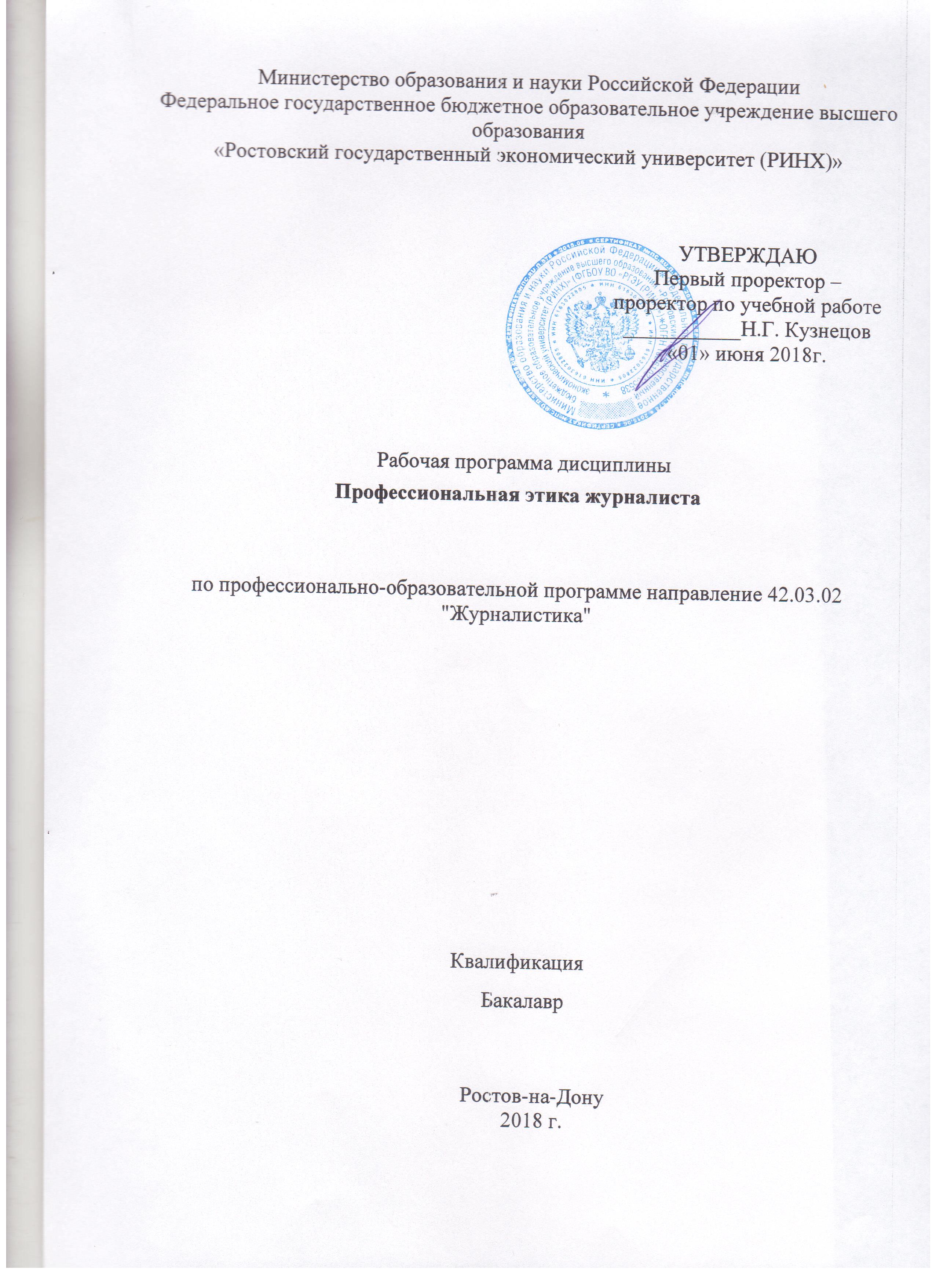 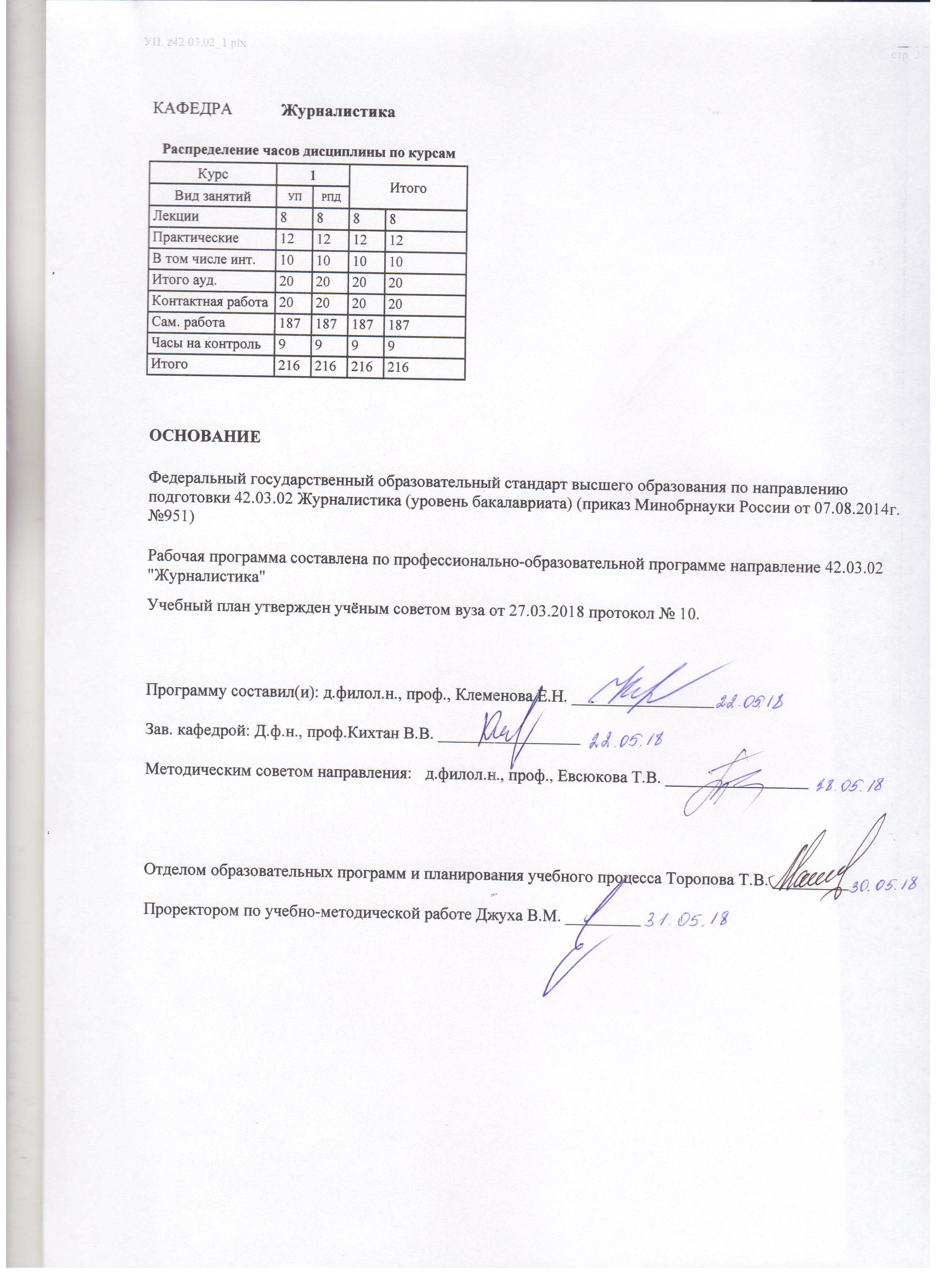 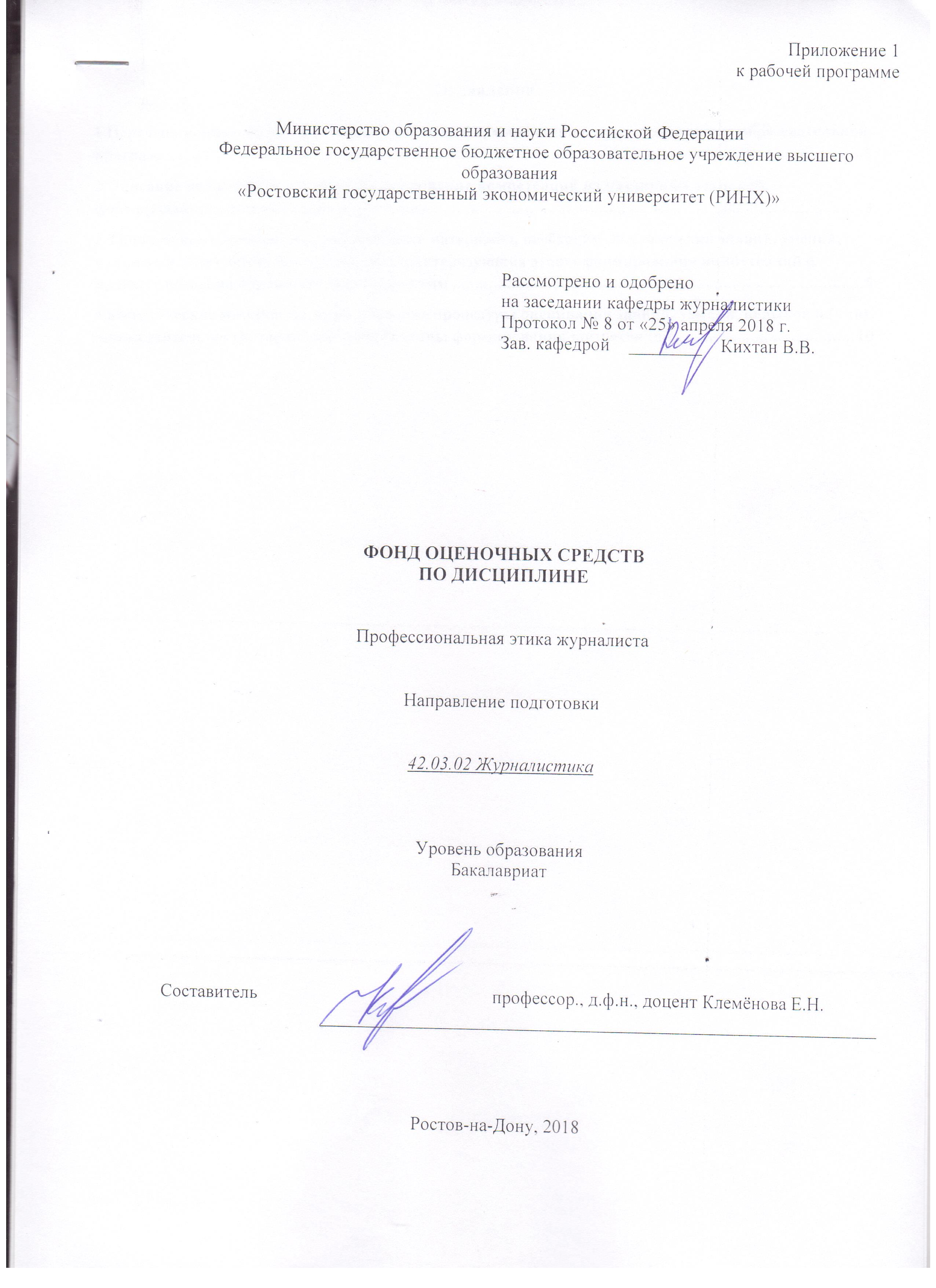 Оглавление1 Перечень компетенций с указанием этапов их формирования в процессе освоения образовательной программы	32 Описание показателей и критериев оценивания компетенций на различных этапах их формирования, описание шкал оценивания	33 Типовые контрольные задания или иные материалы, необходимые для оценки знаний, умений, навыков и (или) опыта деятельности, характеризующих этапы формирования компетенций в процессе освоения образовательной программ	54 Методические материалы, определяющие процедуры оценивания знаний, умений, навыков и (или) опыта деятельности, характеризующих этапы формирования компетенций	101 Перечень компетенций с указанием этапов их формирования в процессе освоения образовательной программыПеречень компетенций с указанием этапов их формирования представлен в п. 3. «Требования к результатам освоения дисциплины» рабочей программы дисциплины. 2 Описание показателей и критериев оценивания компетенций на различных этапах их формирования, описание шкал оценивания  2.1 Показатели и критерии оценивания компетенций:  2.2 Шкалы оценивания:   Текущий контроль успеваемости и промежуточная аттестация осуществляется в рамках накопительной балльно-рейтинговой системы в 100-балльной шкале:Экзамен:84-100 баллов (оценка «отлично») 67-83 баллов (оценка «хорошо») 50-66 баллов (оценка «удовлетворительно») 0-49 баллов (оценка «неудовлетворительно») Зачет: 50-100 баллов (зачет)0-49 баллов (незачет)3 Типовые контрольные задания или иные материалы, необходимые для оценки знаний, умений, навыков и (или) опыта деятельности, характеризующих этапы формирования компетенций в процессе освоения образовательной программМинистерство образования и науки Российской ФедерацииФедеральное государственное бюджетное образовательное учреждение высшего образования«Ростовский государственный экономический университет (РИНХ)»Кафедра журналистикиТемы курсовых работпо дисциплине  Профессиональная этика журналиста 1. Этическая позиция журналиста (разбор творчества одного из ведущих российских журналистов).2.Плагиат в журналистике (на примере газеты «Вечерний Ростов»)3.Социальная ответственность журналиста ( На примере газеты «Новочеркасские ведомости»)4.Кто и за что критикует журналистов: анализ публикаций газеты «Молот».5.Нужна ли «Клятва Гиппократа» журналисту? (на примере региональной прессы)6.Право на частную жизнь и право общества на информацию относительно общественно значимых личностей: анализ конкретной ситуации (на примере публикаций журнала «Антенна»)7.Интервьюер и интервьюируемый: морально-этические аспекты работы над интервью (на примере газет «Комсомольская правда» и «Российская газета»)8.Этика отношений журналиста и его коллег (по материалам региональных СМИ) 9.Методы сбора информации: нравственный аспект (на примере газеты «Наше время»)10.Этические кодексы отдельных СМИ: сравнительный анализ ( на примере медиа-холдингов «Алтпресс» и «Крестьянин»)11.Этика освещение в региональных СМИ чрезвычайных ситуаций (аварии, катастрофы, стихийные бедствия и др) 12.Этика освещение в федеральных СМИ чрезвычайных ситуаций (аварии, катастрофы, стихийные бедствия и др) 13.Социальная ответственность журналиста (на примере газеты «Город N»)14.Региональный журналист: кто он? (на примере одного журналиста «Молота» или «АиФ на Дону»)15.Морально-нравственные ценности  современного регионального телевидения (на примере «ДОН24» или «Южный регион»)16.Моральная составляющая профессионального имиджа радиожурналиста (на примере «Маяк на Дону», «FM на Дону»)17.Сенсация как тип журналистского текста в морально-этическом плане (на примере «Газета Дона»)18.Корпоративная этика и профессиональная этика – всегда ли они совпадают? (на примере «Южный театральный вестник»)19.Журналистские шутки и розыгрыши – пределы дозволенного (на примере «Вечернего Ростова»)20.Обвинения современной журналистики в аморализме: насколько они обоснованы? (на примере материалов работы региональных комитетов по прессе )Составитель ________________________ Е.Н. Клемёнова «10» апреля 2018 г. Министерство образования и науки Российской ФедерацииФедеральное государственное бюджетное образовательное учреждение высшего образования«Ростовский государственный экономический университет (РИНХ)»Кафедра журналистикиВопросы для коллоквиумов, собеседованияпо дисциплине Профессиональная этика журналиста Профессиональная этика как наука»Международные профессиональные этические кодексы.Профессиональные кодексы журналистов и фотографов западных средств массовой информации. Эмпатия журналиста. Проблема объективности с точки зрения профессиональной этики журналиста. Пирамида этоса журналиста.Этика телефонных переговоров. Этика деловой переписки. Этика визирования печатных материалов. Этика литературного редактирования. Этика редактирования прямой речи ньюйсмейкеров и интервьюируемых. Этика фотокорреспондента и видеооператора. Дресс-код. Киберэтика. Сращивание профессиональной этики и киберэтики. «Невидимые» факторы по Дж. Муру. Деформация деонтологии журналистики в эпоху глобализации. Этические нормы использования материалов, размещенных в личных блогах частных пользователей, на личных страницах социальных сетей и пр.  «Деонтология журналистики»Определения «этика» и «профессиональная этика журналиста»Конъюнктурность журналистики как причина неясных границ между профессиональной и общечеловеческой этиками.Ломоносовские идеи, предварявшие создание профессиональной этики журналиста  Становление этики журналиста в XVIII-XIX веках. Этика журналиста в работах В.И.Ленина. Этика советского журналиста. Этика военного корреспондента. Этика журналиста в эпоху гласности и в 90-е годы.Правовые основы этики журналиста: законодательство Российской Федерации и профессиональные этические кодексыКритерии оценки: 100-50 (оценка «зачтено») выставляется студенту, если студент продемонстрировал хорошие знания терминологии, начитанность, опыт прочтения авторитетных исследований, владение научным стилем устной речи. Теоретические знания и рассуждения обязательно должны быть подкреплены примерами из художественной литературы – образцами, полученными в результате самостоятельного чтения и отбора. Цитирование примеров из словарей, учебников, справочников не приветствует;  выставляется студенту, если студент показывает практические навыки: особенности жанра, художественной речи, тропов, стилистических фигур, композиции, сюжета (для повествовательного текста), метр, размер, объяснить специфику ритма, рифмы (для стихов), но допускает ошибки в теоретических вопросах; выставляется студенту, если студент показывает теоретические знания и практические навыки, но отвечает неуверенно, без примеров, цитат и обобщений; 49-0 (оценка «не зачтено») выставляется студенту, если студент не показывает теоретические знания и практические навыки в области теории литературы. Составитель ________________________ Е.Н. Клемёнова «10» апреля 2018 г. Министерство образования и науки Российской ФедерацииФедеральное государственное бюджетное образовательное учреждение высшего образования«Ростовский государственный экономический университет (РИНХ)»Кафедра журналистикиКейс-задачипо дисциплине  Профессиональная этика журналиста Задача 1. Вы - журналист известной провинциальной телекомпании. Снимаете сюжет о коррупции в правоохранительных органах. У вас есть разоблачающие документы, съемки скрытой камерой, свидетели с сильными «синхронами» и прочие составляющие журналистского успеха. Когда ваш материал уже почти готов вас вызывают к главному редактору и объясняют – сюжет в эфир не выйдет. Звонили из органов и угрожали «закрыть» вашу телекомпанию. Ваши действия? Задача 2. К вам в город приехал известный оппозиционный политик. Вы намерены пригласить его в прямой эфир. Но из достоверных источников Вам становится известно, что появление в эфире этого политика может привести к  большим неприятностям для всей телекомпании. Вашу телекомпанию по цензурным соображениям могут просто закрыть. Ваши действия?Задача 3. Губернатор встречается с жителями проблемного «села». Вы и другие журналисты сопровождаете его в этой поездке. Когда все возвращаются в город, губернатор предлагает заехать в ресторанчик поужинать всем вместе. И, мол, там он готов продолжить разговор о проблемах области с журналистами. Говорит, что в ресторане уже накрыто на всю компанию и что ужин уже оплачен. Вы, если честно, голодны. Ваши действия?Составитель ________________________ Е.Н. Клемёнова «10» апреля 2018 г. Министерство образования и науки Российской ФедерацииФедеральное государственное бюджетное образовательное учреждение высшего образования«Ростовский государственный экономический университет (РИНХ)»Кафедра журналистикиВопросы к зачету и экзаменупо дисциплине Профессиональная этика журналиста Вопросы к зачету:1.Профессиональная этика как наука и проблемы практики.2.Формирование профессионально-этических взглядов в журналистике.3.Работа с источниками информации.4.Профессиональная честь.5. Профессиональный долг.6. Профессиональное достоинство, совесть.7. Профессиональная ответственность.8.Профессиональная мораль.9.Декларация принципов поведения журналистов.10.Кодекс этических норм.11.Положение о принципах и системе общественного контроля за соблюдениемжурналистами положений Кодекса профессиональной этики российского журналиста.12.Закон ПМР о средствах массовой информации.13.Международные правовые акты, законы, права человека.14.Этические нормы поведения журналиста в отношениях «журналист- коллеги».15. Этические нормы поведения журналиста в отношениях «журналист – источникинформации».16. Этические нормы поведения журналиста в отношениях «журналист – героипубликации».17. Этические нормы поведения журналиста в отношениях «журналист – аудитория».18. Этические нормы поведения журналиста в отношениях «журналист – автор».19. Этические нормы поведения журналиста в отношениях «журналист – власть».20. Тактичность и журналистика.Вопросы к экзамену:1. Определения «этика» и «профессиональная этика журналиста»2. Конъюнктурность журналистики как причина неясных границ между профессиональной и общечеловеческой этиками.3. Ломоносовские идеи, предварявшие создание профессиональной этики журналиста4.  Становление этики журналиста в XVIII-XIX веках.5.  Этика журналиста в работах В.И.Ленина.6. Этика советского журналиста. Этика военного корреспондента.7. Этика журналиста в эпоху гласности и в 90-е годы.8. Правовые основы этики журналиста: законодательство Российской федерации и профессиональные этические кодексы9. Международные профессиональные этические кодексы.10. Профессиональные кодексы журналистов и фотографов западных средств массовой информации.11. Эмпатия журналиста.12. Проблема объективности с точки зрения профессиональной этики журналиста.13.  Пирамида этоса журналиста.14. Этика телефонных переговоров. Этика деловой переписки.15. Этика визирования печатных материалов. Этика литературного редактирования.16.  Этика редактирования прямой речи ньюйсмейкеров и интервьюируемых. Этика фотокорреспондента и видеооператора.17. Дресс-код.18. Киберэтика. Сращивание профессиональной этики и киберэтики. «Невидимые» факторы по Дж. Муру.19. Деформация деонтологии журналистики в эпоху глобализации.20. Этические нормы использования материалов, размещенных в личных блогах частных пользователей, на личных страницах социальных сетей и пр.Критерии оценивания: - «зачтено» 50-100 баллов ставится, если изложенный материал фактически верен, наличие глубоких исчерпывающих знаний в объеме пройденной программы дисциплины в соответствии с поставленными программой курса целями и задачами обучения; правильные, уверенные действия по применению полученных знаний на практике, грамотное и логически стройное изложение материала при ответе, усвоение основной и знакомство с дополнительной литературой;- «не зачтено» 0-49 баллов ставится, если ответы не связаны с вопросами, наличие грубых ошибок в ответе, непонимание сущности излагаемого вопроса, неумение применять знания на практике, неуверенность и неточность ответов на дополнительные и наводящие вопросы.-Оценка «отлично» 84-100 баллов - изложенный материал фактически верен, наличие глубоких исчерпывающих знаний в объеме пройденной программы дисциплины в соответствии с поставленными программой курса целями и задачами обучения; правильные, уверенные действия по применению полученных знаний на практике, грамотное и логически стройное изложение материала при ответе, усвоение основной и знакомство с дополнительной литературой;- Оценка «хорошо» 67-83 баллов - наличие твердых и достаточно полных знаний в объеме пройденной программы дисциплины в соответствии с целями обучения, правильные действия по применению знаний на практике, четкое изложение материала, допускаются отдельные логические и стилистические погрешности, обучающийся усвоил основную литературу, рекомендованную в рабочей программе дисциплины;- Оценка «удовлетворительно» 50-66 баллов - наличие твердых знаний в объеме пройденного курса в соответствии с целями обучения, изложение ответов с отдельными ошибками, уверенно исправленными после дополнительных вопросов; правильные в целом действия по применению знаний на практике;- Оценка «неудовлетворительно» 0-49 баллов - ответы не связаны с вопросами, наличие грубых ошибок в ответе, непонимание сущности излагаемого вопроса, неумение применять знания на практике, неуверенность и неточность ответов на дополнительные и наводящие вопросы.Составитель ________________________ Е.Н. Клемёнова «10» апреля 2018 г.4 Методические материалы, определяющие процедуры оценивания знаний, умений, навыков и (или) опыта деятельности, характеризующих этапы формирования компетенцийПроцедуры оценивания включают в себя текущий контроль и промежуточную аттестацию.Текущий контроль успеваемости проводится с использованием оценочных средств, представленных в п. 3 данного приложения. Результаты текущего контроля доводятся до сведения студентов до промежуточной аттестации.  	Промежуточная аттестация проводится в форме зачета/ экзамена/ защиты курсовой работы.Экзамен проводится по расписанию экзаменационной сессии в письменном виде. Количество вопросов в экзаменационном задании – 3. Проверка ответов и объявление результатов производится в день экзамена.  Результаты аттестации заносятся в экзаменационную ведомость и зачетную книжку студента. Студенты, не прошедшие промежуточную аттестацию по графику сессии, должны ликвидировать задолженность в установленном порядке. Защита курсовой работы проводится за счет времени, отведенного на освоение дисциплины.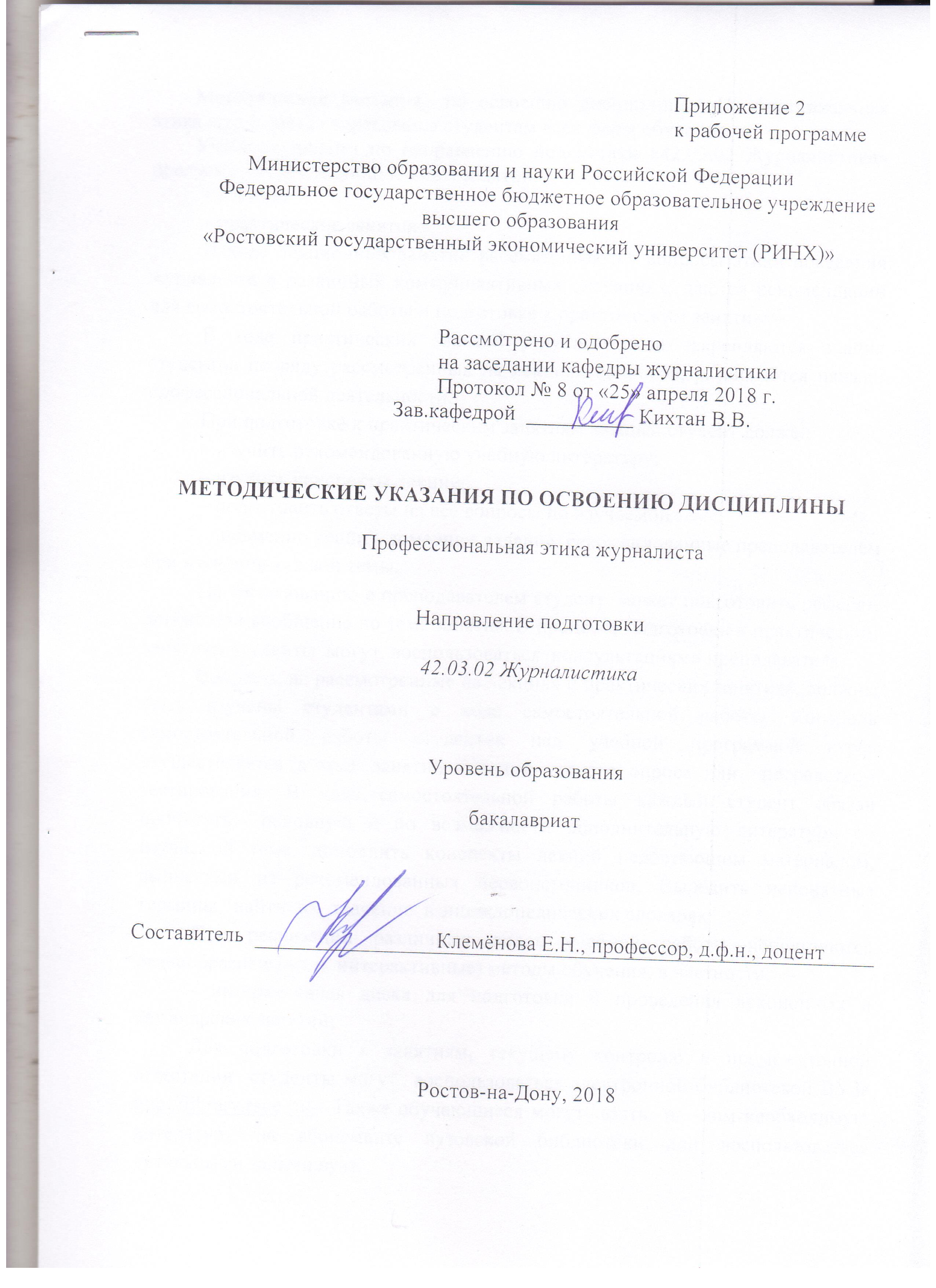 Методические указания  по освоению дисциплины «Профессиональная этика журналиста» адресованы студентам всех форм обучения.  Учебным планом по направлению подготовки «42.03.02 Журналистика» предусмотрены следующие виды занятий:- лекции;- практические занятия.В ходе лекционных занятий рассматриваются вопросы этики поведения журналиста в различных коммуникативных ситуациях; даются рекомендации для самостоятельной работы и подготовке к практическим занятиям. В ходе практических занятий углубляются и закрепляются знания студентов по ряду рассмотренных на лекциях вопросов, развиваются навыки профессиональной деятельности.При подготовке к практическим занятиям каждый студент должен:  – изучить рекомендованную учебную литературу;  – изучить конспекты лекций;  – подготовить ответы на все вопросы по изучаемой теме;  –письменно решить домашнее задание, рекомендованные преподавателем при изучении каждой темы.    По согласованию с преподавателем студент  может подготовить реферат, доклад или сообщение по теме занятия. В процессе подготовки к практическим занятиям студенты  могут  воспользоваться  консультациями преподавателя.  Вопросы, не рассмотренные на лекциях и практических занятиях, должны быть изучены студентами в ходе самостоятельной работы. Контроль самостоятельной работы студентов над учебной программой курса осуществляется в ходе занятий методом устного опроса или  посредством тестирования. В ходе самостоятельной работы каждый студент обязан  прочитать  основную и по возможности дополнительную литературу по изучаемой теме, дополнить конспекты лекций недостающим материалом, выписками из рекомендованных первоисточников. Выделить непонятные  термины,  найти  их  значение  в энциклопедических словарях.  При реализации различных видов учебной работы используются разнообразные (в т.ч. интерактивные) методы обучения, в частности:   - интерактивная доска для подготовки и проведения лекционных и семинарских занятий;  Для подготовки к занятиям, текущему контролю и промежуточной аттестации  студенты могут  воспользоваться электронной библиотекой ВУЗа http://library.rsue.ru/ . Также обучающиеся могут  взять  на  дом необходимую  литературу на абонементе вузовской библиотеки или воспользоваться читальными залами вуза.  Методические рекомендации по написанию, требования к оформлению Реферат – своеобразное квалификационное сочинение, позволяющее судить об уровне научной культуры пишущего. 1. Текст работы должен быт распечатан на компьютере на одной стороне стандартного листа белой односортной бумаги (формата А4) через два интервала (1,5 интервала в текстовом процессоре Word 6/95/2000/XP for Windows). Широко используемыми шрифтами являются: Times New Roman Cyr, Courier New Cyr (кегль 14). Размер левого поля , правого – , верхнего – , нижнего – . Поля слева оставляют для переплета, справа – для того, чтобы в строках не было неправильных переносов. При таких полях каждая страница текста содержит приблизительно 1800 знаков (30 строк по 60 знаков в строке, считая каждый знак препинания и пробел между словами также за печатный знак). Текст выравнивается по ширине.Все страницы нумеруются начиная с титульного листа (См. Приложение 1,4,6) (на титульном листе номер страницы не ставится). Цифру, обозначающую порядковый номер страницы, ставят в середине верхнего поля страницы.Каждая глава начинается с новой страницы. Это правило относится к другим основным структурным частям работы: Введение, Заключение, Библиографическому списку (См. Приложение 3), Приложение. Расстояние между названием главы и последующим текстом должно быть равно трем интервалам. Такое же расстояние выдерживается между заголовками главы и параграфа. Расстояния между основаниями строк заголовка принимают такими же, как и в тексте. Точку в конце заголовка, располагаемого посредине строки, не ставят. Не допускается подчеркивание заголовков и перенос слов в заголовке.Фразы, начинающиеся с новой (красной) строки, печатают с абзацным отступом от начала строки, равным 8-12 мм.Таблицы, рисунки, чертежи, графики, фотографии как в тексте работы, так и в приложении должны быть выполнены на стандартных листах размером 210х297 мм (формат А - 4) или наклеены на стандартные листы белой бумаги. Подписи и пояснения к фотографиям, рисункам помещаются с лицевой стороны.Рукопись, рисунки, фотографии должны быть без пометок, карандашных исправлений, пятен и загибов, не допускаются набивка буквы на букву и дорисовка букв чернилами. Количество исправлений должно быть не более пяти на страницу и вноситься от руки чернилами черного цвета. 2.   Главы и параграфы должны быть пронумерованы, что позволит составить «Содержание» работы. Для этого используются римские и арабские цифры, прописные и строчные буквы в сочетании с делением на абзацы. Н а п р и м е р, части нумеруются с использованием порядковых числительных (часть первая), разделы – с использованием прописных букв, главы – римских цифр, параграфы – арабских цифр. Рубрики внутри текста организуются с помощью русских или латинских строчных букв. В последнее время входит «в моду» чисто цифровая нумерация, когда самые крупные части нумеруются одной цифровой, их подразделы – двумя цифрами: номером части и номером раздела (н а п р и м е р, раздел 2.1), параграфы – тремя цифрами (2.1.3). Такая система допускается отсутствие слов «часть», «раздел», «глава», «параграф» ( См. Приложение 5,7).3. Библиографический аппарат – весьма сложная часть работы. Во-первых, это ценное указание на источники по теме исследования для тех, кто будет читать работу; во-вторых, он позволяет судить о научной культуре автора, глубине его проникновения в тему и этичности его позиции по отношению к авторам используемых источников.Библиографический аппарат в алфавитном порядке оформляется в соответствии с требованиями ГОСТ 7.1.84 «Библиографическое описание документа» и с учетом кратких правил «Составления библиографического описания» (2-е изд., доп.М.: Кн.палата, 1991).КнигаДмитриев А.В. Конфликтология. – М.: Гардарики, 2000. – 320с.С 2006 года:Орельская, О. В. Святослав Агафонов [Текст]: Возродившй кремль / О. В. Орельская. – Н. Новгород: Промграфика, 2001. − 192 с. (Мастера нижегородской архитектуры).Статьи из журналов и газетЛефевр В.А. От психофизики к моделированию души // Вопросы философии. – 1990. − № 7. – С.25-31.Райцын Н. В окопах торговых войн // Деловой мир. – 1993. – № 53.С 2006 года:Долотов, А. О развитии земельной реформы [Текст] / А. Долотов // Экономист. − 1999. − № 12. − С. 76-82.Айрумян, Э. Л. Материалы и типы гнутых профилей [Текст] / Э. Л. Айрумян, А. В. Рожков // Стр-во и архитектура. Сер. 8, Строительные конструкции: обзор. информ. / ВНИИС. − 1987. – Вып. 2. − С. 3-16.Ссылки на статьи из энциклопедииБирюков Б.В., Гастеров Ю.А., Геллер Е.С. Моделирование // БСЭ. –3-е изд. М., 1974. – Т.16. – С.393-395.СборникФилософские проблемы современной науки / Сост. В.Н.Иващенко. – Киев: Радуга, 1989. – 165 с.Карпов А.Н. Структура абзацев в прозе  Л.Н. Толстого //Язык и стиль Л.Н.Толстого. – М., 1979. – С. 112 – 120.С 2006 года:Проблемы истории, теории и практики русской и советской архитектуры [Текст]: межвуз. темат. сб. / Ленингр. инженер.-строит. ин-т ; отв. ред. В. И. Пилявский. − Л.: Изд-во ЛИСИ, 1978. − 162 с. Ссылки на иностранную литературуAusubel D.P. Das Jugendalter. – Munchen, 1986. – 284 S.Диссертации и авторефераты диссертацийГудаков Ж.И. Управление организацией: согласование интересов и социальный конфликт: Дис. …канд.социол.наук. Новочеркасск, 1999. – 146с.Родионов И.Н. Государственная молодежная политика (Сущность, этапы, основные тенденции): 1980-1993 гг.: Автореф. дис. …канд. истор. наук. М., 1994. – 20 с.С 2006 года:Баранова, М. В. Реклама как феномен культуры [Текст]: дис. … канд. культурологии / М. В. Баранова; науч. рук. В. А. Кутырев ; Нижегор. гос. архитектур.-строит. ун-т. − Н. Новгород, 2000. − 159 с.Ляховецкая, С. С. Социокультурные ценности городского центра [Текст]: автореф. дис. … канд. архитектуры: 18.00.01 / С. С. Ляховецкая; Новосиб. гос. архитектур.-худож. акад. − Екатеринбург, 2001. − 23 с.Архивные  и специальные источникиГосударственный  архив Российской Федерации. Ф. 9412, оп.1, д.355, л.32.Государственный архив Челябинской области. Ф. П-2, оп.1, д.15.С 2006 года:ЦГИАСП. Переписка разных лиц, находящихся за границей и внутри России [Текст]. – Центр. гос. ист. архив в Санкт-Петербурге. Ф. 95. Оп. 1. Д. 63.Строительные нормы и правила. Канализация. Наружные сети и сооружения [Текст]: СНиП 2.04.03-85: утв. Госстроем  СССР 21.05.85: взамен СНиП I I-32-74: дата введ. 01.01.86. – М., 2003. – 88 с.Европа. Государства Европы [Карты]: физ. карта / ст. ред. Л. Н. Колосова; ред. Н. А. Дубовой. – Испр. в . – 1 : 5000 000. – М.: Роскартография, 2000. − 1 к.Прикладное искусство Латвии [Изоматериал]: комплект из 18 открыток / текст А. Бишене. - М.: Планета, 1984. – 1 обл. (18 отд. л.).Электронные источникиНижегородский регион XXI [Электронный ресурс]: электрон. база данных. − Н. Новгород: Центр маркетинга Нижегор. обл., 2000. − 1 электрон. опт. диск (CD-ROM).Фридман, К. Качество воды в Санкт-Петербурге [Электронный ресурс] / К. Фридман. – Режим доступа: http: //www.vodoprovod.ru.Объем работы до 20 страниц.УП: z42.03.02_1.plxУП: z42.03.02_1.plxУП: z42.03.02_1.plxстр. 3стр. 3Визирование РПД для исполнения в очередном учебном годуВизирование РПД для исполнения в очередном учебном годуОтдел образовательных программ и планирования учебного процесса Торопова Т.В. __________Рабочая программа пересмотрена, обсуждена и одобрена для исполнения в 2019-2020 учебном году на заседании кафедры ЖурналистикаЗав. кафедрой Д.ф.н., проф.Кихтан В.В. _________________Программу составил(и):  д.филол.н., проф., Клеменова Е.Н. _________________Отдел образовательных программ и планирования учебного процесса Торопова Т.В. __________Рабочая программа пересмотрена, обсуждена и одобрена для исполнения в 2019-2020 учебном году на заседании кафедры ЖурналистикаЗав. кафедрой Д.ф.н., проф.Кихтан В.В. _________________Программу составил(и):  д.филол.н., проф., Клеменова Е.Н. _________________Отдел образовательных программ и планирования учебного процесса Торопова Т.В. __________Рабочая программа пересмотрена, обсуждена и одобрена для исполнения в 2019-2020 учебном году на заседании кафедры ЖурналистикаЗав. кафедрой Д.ф.н., проф.Кихтан В.В. _________________Программу составил(и):  д.филол.н., проф., Клеменова Е.Н. _________________Отдел образовательных программ и планирования учебного процесса Торопова Т.В. __________Рабочая программа пересмотрена, обсуждена и одобрена для исполнения в 2019-2020 учебном году на заседании кафедры ЖурналистикаЗав. кафедрой Д.ф.н., проф.Кихтан В.В. _________________Программу составил(и):  д.филол.н., проф., Клеменова Е.Н. _________________Отдел образовательных программ и планирования учебного процесса Торопова Т.В. __________Рабочая программа пересмотрена, обсуждена и одобрена для исполнения в 2019-2020 учебном году на заседании кафедры ЖурналистикаЗав. кафедрой Д.ф.н., проф.Кихтан В.В. _________________Программу составил(и):  д.филол.н., проф., Клеменова Е.Н. _________________Визирование РПД для исполнения в очередном учебном годуВизирование РПД для исполнения в очередном учебном годуОтдел образовательных программ и планирования учебного процесса Торопова Т.В. __________Рабочая программа пересмотрена, обсуждена и одобрена для исполнения в 2020-2021 учебном году на заседании кафедры ЖурналистикаЗав. кафедрой Д.ф.н., проф.Кихтан В.В. _________________Программу составил(и):  д.филол.н., проф., Клеменова Е.Н. _________________Отдел образовательных программ и планирования учебного процесса Торопова Т.В. __________Рабочая программа пересмотрена, обсуждена и одобрена для исполнения в 2020-2021 учебном году на заседании кафедры ЖурналистикаЗав. кафедрой Д.ф.н., проф.Кихтан В.В. _________________Программу составил(и):  д.филол.н., проф., Клеменова Е.Н. _________________Отдел образовательных программ и планирования учебного процесса Торопова Т.В. __________Рабочая программа пересмотрена, обсуждена и одобрена для исполнения в 2020-2021 учебном году на заседании кафедры ЖурналистикаЗав. кафедрой Д.ф.н., проф.Кихтан В.В. _________________Программу составил(и):  д.филол.н., проф., Клеменова Е.Н. _________________Отдел образовательных программ и планирования учебного процесса Торопова Т.В. __________Рабочая программа пересмотрена, обсуждена и одобрена для исполнения в 2020-2021 учебном году на заседании кафедры ЖурналистикаЗав. кафедрой Д.ф.н., проф.Кихтан В.В. _________________Программу составил(и):  д.филол.н., проф., Клеменова Е.Н. _________________Отдел образовательных программ и планирования учебного процесса Торопова Т.В. __________Рабочая программа пересмотрена, обсуждена и одобрена для исполнения в 2020-2021 учебном году на заседании кафедры ЖурналистикаЗав. кафедрой Д.ф.н., проф.Кихтан В.В. _________________Программу составил(и):  д.филол.н., проф., Клеменова Е.Н. _________________Визирование РПД для исполнения в очередном учебном годуВизирование РПД для исполнения в очередном учебном годуОтдел образовательных программ и планирования учебного процесса Торопова Т.В. __________Рабочая программа пересмотрена, обсуждена и одобрена для исполнения в 2021-2022 учебном году на заседании кафедры ЖурналистикаЗав. кафедрой: Д.ф.н., проф.Кихтан В.В. _________________Программу составил(и):  д.филол.н., проф., Клеменова Е.Н. _________________Отдел образовательных программ и планирования учебного процесса Торопова Т.В. __________Рабочая программа пересмотрена, обсуждена и одобрена для исполнения в 2021-2022 учебном году на заседании кафедры ЖурналистикаЗав. кафедрой: Д.ф.н., проф.Кихтан В.В. _________________Программу составил(и):  д.филол.н., проф., Клеменова Е.Н. _________________Отдел образовательных программ и планирования учебного процесса Торопова Т.В. __________Рабочая программа пересмотрена, обсуждена и одобрена для исполнения в 2021-2022 учебном году на заседании кафедры ЖурналистикаЗав. кафедрой: Д.ф.н., проф.Кихтан В.В. _________________Программу составил(и):  д.филол.н., проф., Клеменова Е.Н. _________________Отдел образовательных программ и планирования учебного процесса Торопова Т.В. __________Рабочая программа пересмотрена, обсуждена и одобрена для исполнения в 2021-2022 учебном году на заседании кафедры ЖурналистикаЗав. кафедрой: Д.ф.н., проф.Кихтан В.В. _________________Программу составил(и):  д.филол.н., проф., Клеменова Е.Н. _________________Отдел образовательных программ и планирования учебного процесса Торопова Т.В. __________Рабочая программа пересмотрена, обсуждена и одобрена для исполнения в 2021-2022 учебном году на заседании кафедры ЖурналистикаЗав. кафедрой: Д.ф.н., проф.Кихтан В.В. _________________Программу составил(и):  д.филол.н., проф., Клеменова Е.Н. _________________Визирование РПД для исполнения в очередном учебном годуВизирование РПД для исполнения в очередном учебном годуОтдел образовательных программ и планирования учебного процесса Торопова Т.В. __________Рабочая программа пересмотрена, обсуждена и одобрена для исполнения в 2022-2023 учебном году на заседании кафедры ЖурналистикаЗав. кафедрой: Д.ф.н., проф.Кихтан В.В. _________________Программу составил(и):  д.филол.н., проф., Клеменова Е.Н. _________________Отдел образовательных программ и планирования учебного процесса Торопова Т.В. __________Рабочая программа пересмотрена, обсуждена и одобрена для исполнения в 2022-2023 учебном году на заседании кафедры ЖурналистикаЗав. кафедрой: Д.ф.н., проф.Кихтан В.В. _________________Программу составил(и):  д.филол.н., проф., Клеменова Е.Н. _________________Отдел образовательных программ и планирования учебного процесса Торопова Т.В. __________Рабочая программа пересмотрена, обсуждена и одобрена для исполнения в 2022-2023 учебном году на заседании кафедры ЖурналистикаЗав. кафедрой: Д.ф.н., проф.Кихтан В.В. _________________Программу составил(и):  д.филол.н., проф., Клеменова Е.Н. _________________Отдел образовательных программ и планирования учебного процесса Торопова Т.В. __________Рабочая программа пересмотрена, обсуждена и одобрена для исполнения в 2022-2023 учебном году на заседании кафедры ЖурналистикаЗав. кафедрой: Д.ф.н., проф.Кихтан В.В. _________________Программу составил(и):  д.филол.н., проф., Клеменова Е.Н. _________________Отдел образовательных программ и планирования учебного процесса Торопова Т.В. __________Рабочая программа пересмотрена, обсуждена и одобрена для исполнения в 2022-2023 учебном году на заседании кафедры ЖурналистикаЗав. кафедрой: Д.ф.н., проф.Кихтан В.В. _________________Программу составил(и):  д.филол.н., проф., Клеменова Е.Н. _________________УП: z42.03.02_1.plxУП: z42.03.02_1.plxУП: z42.03.02_1.plxстр. 41. ЦЕЛИ ОСВОЕНИЯ ДИСЦИПЛИНЫ1. ЦЕЛИ ОСВОЕНИЯ ДИСЦИПЛИНЫ1. ЦЕЛИ ОСВОЕНИЯ ДИСЦИПЛИНЫ1. ЦЕЛИ ОСВОЕНИЯ ДИСЦИПЛИНЫ1. ЦЕЛИ ОСВОЕНИЯ ДИСЦИПЛИНЫ1.1Цели: сформировать целостное видение наилучшего с этической точки зрения выполнения профессионального долга и развить способность к самостоятельной профессионально-нравственной ориентации, то есть способность делать правильный моральный выбор в различных профессионально-нравственных ситуациях.Цели: сформировать целостное видение наилучшего с этической точки зрения выполнения профессионального долга и развить способность к самостоятельной профессионально-нравственной ориентации, то есть способность делать правильный моральный выбор в различных профессионально-нравственных ситуациях.Цели: сформировать целостное видение наилучшего с этической точки зрения выполнения профессионального долга и развить способность к самостоятельной профессионально-нравственной ориентации, то есть способность делать правильный моральный выбор в различных профессионально-нравственных ситуациях.Цели: сформировать целостное видение наилучшего с этической точки зрения выполнения профессионального долга и развить способность к самостоятельной профессионально-нравственной ориентации, то есть способность делать правильный моральный выбор в различных профессионально-нравственных ситуациях.1.2Задачи: дать систему знаний о природе и характере профессионально-нравственных отношений в журналистике, их роли в профессиональной деятельности журналиста; изучение истории становления и развития профессиональной этики журналиста в странах Западной Европы, США и России; раскрыть содержание основных профессионально-этических представлений, принятых мировым и российским журналистскими сообществами как стандарты профессионального поведения, обеспечивающие оптимальное взаимодействие журналистики и общества; выработать навыки этического анализа профессионального поведения и умение применять полученные знания в повседневной журналистской практике и при разрешении сложных профессионально-нравственных ситуаций; развить способность видеть существующие альтернативы и выбирать оптимальный вариант поведения, сориентированный на истинные моральные ценности журналистского сообщества и общества в целом; изучение методов и способов общественного и корпоративного контроля за соблюдением журналистами этических стандартов.Задачи: дать систему знаний о природе и характере профессионально-нравственных отношений в журналистике, их роли в профессиональной деятельности журналиста; изучение истории становления и развития профессиональной этики журналиста в странах Западной Европы, США и России; раскрыть содержание основных профессионально-этических представлений, принятых мировым и российским журналистскими сообществами как стандарты профессионального поведения, обеспечивающие оптимальное взаимодействие журналистики и общества; выработать навыки этического анализа профессионального поведения и умение применять полученные знания в повседневной журналистской практике и при разрешении сложных профессионально-нравственных ситуаций; развить способность видеть существующие альтернативы и выбирать оптимальный вариант поведения, сориентированный на истинные моральные ценности журналистского сообщества и общества в целом; изучение методов и способов общественного и корпоративного контроля за соблюдением журналистами этических стандартов.Задачи: дать систему знаний о природе и характере профессионально-нравственных отношений в журналистике, их роли в профессиональной деятельности журналиста; изучение истории становления и развития профессиональной этики журналиста в странах Западной Европы, США и России; раскрыть содержание основных профессионально-этических представлений, принятых мировым и российским журналистскими сообществами как стандарты профессионального поведения, обеспечивающие оптимальное взаимодействие журналистики и общества; выработать навыки этического анализа профессионального поведения и умение применять полученные знания в повседневной журналистской практике и при разрешении сложных профессионально-нравственных ситуаций; развить способность видеть существующие альтернативы и выбирать оптимальный вариант поведения, сориентированный на истинные моральные ценности журналистского сообщества и общества в целом; изучение методов и способов общественного и корпоративного контроля за соблюдением журналистами этических стандартов.Задачи: дать систему знаний о природе и характере профессионально-нравственных отношений в журналистике, их роли в профессиональной деятельности журналиста; изучение истории становления и развития профессиональной этики журналиста в странах Западной Европы, США и России; раскрыть содержание основных профессионально-этических представлений, принятых мировым и российским журналистскими сообществами как стандарты профессионального поведения, обеспечивающие оптимальное взаимодействие журналистики и общества; выработать навыки этического анализа профессионального поведения и умение применять полученные знания в повседневной журналистской практике и при разрешении сложных профессионально-нравственных ситуаций; развить способность видеть существующие альтернативы и выбирать оптимальный вариант поведения, сориентированный на истинные моральные ценности журналистского сообщества и общества в целом; изучение методов и способов общественного и корпоративного контроля за соблюдением журналистами этических стандартов.2. МЕСТО ДИСЦИПЛИНЫ В СТРУКТУРЕ ОБРАЗОВАТЕЛЬНОЙ ПРОГРАММЫ2. МЕСТО ДИСЦИПЛИНЫ В СТРУКТУРЕ ОБРАЗОВАТЕЛЬНОЙ ПРОГРАММЫ2. МЕСТО ДИСЦИПЛИНЫ В СТРУКТУРЕ ОБРАЗОВАТЕЛЬНОЙ ПРОГРАММЫ2. МЕСТО ДИСЦИПЛИНЫ В СТРУКТУРЕ ОБРАЗОВАТЕЛЬНОЙ ПРОГРАММЫ2. МЕСТО ДИСЦИПЛИНЫ В СТРУКТУРЕ ОБРАЗОВАТЕЛЬНОЙ ПРОГРАММЫЦикл (раздел) ООП:Цикл (раздел) ООП:Б1.ВБ1.ВБ1.В2.1Требования к предварительной подготовке обучающегося:Требования к предварительной подготовке обучающегося:Требования к предварительной подготовке обучающегося:Требования к предварительной подготовке обучающегося:2.1.1Для успешного освоения дисциплины студент должен иметь базовую подготовку по дисциплине "Русский язык и культура речи" в объеме средней школыДля успешного освоения дисциплины студент должен иметь базовую подготовку по дисциплине "Русский язык и культура речи" в объеме средней школыДля успешного освоения дисциплины студент должен иметь базовую подготовку по дисциплине "Русский язык и культура речи" в объеме средней школыДля успешного освоения дисциплины студент должен иметь базовую подготовку по дисциплине "Русский язык и культура речи" в объеме средней школы2.2Дисциплины и практики, для которых освоение данной дисциплины (модуля) необходимо как предшествующее:Дисциплины и практики, для которых освоение данной дисциплины (модуля) необходимо как предшествующее:Дисциплины и практики, для которых освоение данной дисциплины (модуля) необходимо как предшествующее:Дисциплины и практики, для которых освоение данной дисциплины (модуля) необходимо как предшествующее:2.2.1Профессиональный практикумПрофессиональный практикумПрофессиональный практикумПрофессиональный практикум2.2.2Деловое общениеДеловое общениеДеловое общениеДеловое общение2.2.3Практика по получению профессиональных умений и опыта профессиональной деятельностиПрактика по получению профессиональных умений и опыта профессиональной деятельностиПрактика по получению профессиональных умений и опыта профессиональной деятельностиПрактика по получению профессиональных умений и опыта профессиональной деятельности2.2.4Практика по получению первичных профессиональных умений и навыковПрактика по получению первичных профессиональных умений и навыковПрактика по получению первичных профессиональных умений и навыковПрактика по получению первичных профессиональных умений и навыков3. ТРЕБОВАНИЯ К РЕЗУЛЬТАТАМ ОСВОЕНИЯ ДИСЦИПЛИНЫ3. ТРЕБОВАНИЯ К РЕЗУЛЬТАТАМ ОСВОЕНИЯ ДИСЦИПЛИНЫ3. ТРЕБОВАНИЯ К РЕЗУЛЬТАТАМ ОСВОЕНИЯ ДИСЦИПЛИНЫ3. ТРЕБОВАНИЯ К РЕЗУЛЬТАТАМ ОСВОЕНИЯ ДИСЦИПЛИНЫ3. ТРЕБОВАНИЯ К РЕЗУЛЬТАТАМ ОСВОЕНИЯ ДИСЦИПЛИНЫОПК-1: способностью осуществлять общественную миссию журналистики, эффективно реализовывать функции СМИ, понимать смысл свободы и социальной ответственности журналистики и журналиста и следовать этому в профессиональной деятельностиОПК-1: способностью осуществлять общественную миссию журналистики, эффективно реализовывать функции СМИ, понимать смысл свободы и социальной ответственности журналистики и журналиста и следовать этому в профессиональной деятельностиОПК-1: способностью осуществлять общественную миссию журналистики, эффективно реализовывать функции СМИ, понимать смысл свободы и социальной ответственности журналистики и журналиста и следовать этому в профессиональной деятельностиОПК-1: способностью осуществлять общественную миссию журналистики, эффективно реализовывать функции СМИ, понимать смысл свободы и социальной ответственности журналистики и журналиста и следовать этому в профессиональной деятельностиОПК-1: способностью осуществлять общественную миссию журналистики, эффективно реализовывать функции СМИ, понимать смысл свободы и социальной ответственности журналистики и журналиста и следовать этому в профессиональной деятельностиЗнать:Знать:Знать:Знать:Знать:Знать функциональные особенности журналистики, принципы журналистской деятельности, основные концепции свободы слова, принципы обеспечения информационной безопасностиЗнать функциональные особенности журналистики, принципы журналистской деятельности, основные концепции свободы слова, принципы обеспечения информационной безопасностиЗнать функциональные особенности журналистики, принципы журналистской деятельности, основные концепции свободы слова, принципы обеспечения информационной безопасностиЗнать функциональные особенности журналистики, принципы журналистской деятельности, основные концепции свободы слова, принципы обеспечения информационной безопасностиЗнать функциональные особенности журналистики, принципы журналистской деятельности, основные концепции свободы слова, принципы обеспечения информационной безопасностиУметь:Уметь:Уметь:Уметь:Уметь:Уметь ориентироваться в историческом и современном контексте развития журналистики, действовать в процессе сбора, обработки и воспроизводствамассовой информации в соответствие с современными представлениями о социальной ответственности журналистаУметь ориентироваться в историческом и современном контексте развития журналистики, действовать в процессе сбора, обработки и воспроизводствамассовой информации в соответствие с современными представлениями о социальной ответственности журналистаУметь ориентироваться в историческом и современном контексте развития журналистики, действовать в процессе сбора, обработки и воспроизводствамассовой информации в соответствие с современными представлениями о социальной ответственности журналистаУметь ориентироваться в историческом и современном контексте развития журналистики, действовать в процессе сбора, обработки и воспроизводствамассовой информации в соответствие с современными представлениями о социальной ответственности журналистаУметь ориентироваться в историческом и современном контексте развития журналистики, действовать в процессе сбора, обработки и воспроизводствамассовой информации в соответствие с современными представлениями о социальной ответственности журналистаВладеть:Владеть:Владеть:Владеть:Владеть:Владеть навыками ифункционального анализа СМИВладеть навыками ифункционального анализа СМИВладеть навыками ифункционального анализа СМИВладеть навыками ифункционального анализа СМИВладеть навыками ифункционального анализа СМИОПК-8: способностью следовать в профессиональной деятельности основным российским и международным документам по журналистской этикеОПК-8: способностью следовать в профессиональной деятельности основным российским и международным документам по журналистской этикеОПК-8: способностью следовать в профессиональной деятельности основным российским и международным документам по журналистской этикеОПК-8: способностью следовать в профессиональной деятельности основным российским и международным документам по журналистской этикеОПК-8: способностью следовать в профессиональной деятельности основным российским и международным документам по журналистской этикеЗнать:Знать:Знать:Знать:Знать:Знать место профессиональной этики и профессиональной морали в структуре журналистки, процессы развития системы этического регулирования СМИ в западной и отечественной практике, специфику ценностного подхода к медиа в рамках аксиологии журналистики.Знать место профессиональной этики и профессиональной морали в структуре журналистки, процессы развития системы этического регулирования СМИ в западной и отечественной практике, специфику ценностного подхода к медиа в рамках аксиологии журналистики.Знать место профессиональной этики и профессиональной морали в структуре журналистки, процессы развития системы этического регулирования СМИ в западной и отечественной практике, специфику ценностного подхода к медиа в рамках аксиологии журналистики.Знать место профессиональной этики и профессиональной морали в структуре журналистки, процессы развития системы этического регулирования СМИ в западной и отечественной практике, специфику ценностного подхода к медиа в рамках аксиологии журналистики.Знать место профессиональной этики и профессиональной морали в структуре журналистки, процессы развития системы этического регулирования СМИ в западной и отечественной практике, специфику ценностного подхода к медиа в рамках аксиологии журналистики.Уметь:Уметь:Уметь:Уметь:Уметь:Уметь разбираться в причинах морально-этических проблем и нарушений, связанных с профессиональной журналистской деятельностьюУметь разбираться в причинах морально-этических проблем и нарушений, связанных с профессиональной журналистской деятельностьюУметь разбираться в причинах морально-этических проблем и нарушений, связанных с профессиональной журналистской деятельностьюУметь разбираться в причинах морально-этических проблем и нарушений, связанных с профессиональной журналистской деятельностьюУметь разбираться в причинах морально-этических проблем и нарушений, связанных с профессиональной журналистской деятельностьюВладеть:Владеть:Владеть:Владеть:Владеть:Владеть навыками нравственного поведения современного журналиста, приёмами мониторинга документов, содержащих положения о нормах профессиональной этикиВладеть навыками нравственного поведения современного журналиста, приёмами мониторинга документов, содержащих положения о нормах профессиональной этикиВладеть навыками нравственного поведения современного журналиста, приёмами мониторинга документов, содержащих положения о нормах профессиональной этикиВладеть навыками нравственного поведения современного журналиста, приёмами мониторинга документов, содержащих положения о нормах профессиональной этикиВладеть навыками нравственного поведения современного журналиста, приёмами мониторинга документов, содержащих положения о нормах профессиональной этикиПК-4: способностью разрабатывать локальный авторский медиапроект, участвовать в разработке, анализе и коррекции концепцииПК-4: способностью разрабатывать локальный авторский медиапроект, участвовать в разработке, анализе и коррекции концепцииПК-4: способностью разрабатывать локальный авторский медиапроект, участвовать в разработке, анализе и коррекции концепцииПК-4: способностью разрабатывать локальный авторский медиапроект, участвовать в разработке, анализе и коррекции концепцииПК-4: способностью разрабатывать локальный авторский медиапроект, участвовать в разработке, анализе и коррекции концепцииЗнать:Знать:Знать:Знать:Знать:Основы создания локального авторского медиапроектаОсновы создания локального авторского медиапроектаОсновы создания локального авторского медиапроектаОсновы создания локального авторского медиапроектаОсновы создания локального авторского медиапроектаУметь:Уметь:Уметь:Уметь:Уметь:УП: z42.03.02_1.plxУП: z42.03.02_1.plxУП: z42.03.02_1.plxстр. 5Разрабатывать концепцию авторского медиапроектаРазрабатывать концепцию авторского медиапроектаРазрабатывать концепцию авторского медиапроектаРазрабатывать концепцию авторского медиапроектаРазрабатывать концепцию авторского медиапроектаРазрабатывать концепцию авторского медиапроектаРазрабатывать концепцию авторского медиапроектаРазрабатывать концепцию авторского медиапроектаРазрабатывать концепцию авторского медиапроектаРазрабатывать концепцию авторского медиапроектаВладеть:Владеть:Владеть:Владеть:Владеть:Владеть:Владеть:Владеть:Владеть:Владеть:Способностью анализировать и корректировать разработку и реализацию авторского медиапроектаСпособностью анализировать и корректировать разработку и реализацию авторского медиапроектаСпособностью анализировать и корректировать разработку и реализацию авторского медиапроектаСпособностью анализировать и корректировать разработку и реализацию авторского медиапроектаСпособностью анализировать и корректировать разработку и реализацию авторского медиапроектаСпособностью анализировать и корректировать разработку и реализацию авторского медиапроектаСпособностью анализировать и корректировать разработку и реализацию авторского медиапроектаСпособностью анализировать и корректировать разработку и реализацию авторского медиапроектаСпособностью анализировать и корректировать разработку и реализацию авторского медиапроектаСпособностью анализировать и корректировать разработку и реализацию авторского медиапроекта4. СТРУКТУРА И СОДЕРЖАНИЕ ДИСЦИПЛИНЫ (МОДУЛЯ)4. СТРУКТУРА И СОДЕРЖАНИЕ ДИСЦИПЛИНЫ (МОДУЛЯ)4. СТРУКТУРА И СОДЕРЖАНИЕ ДИСЦИПЛИНЫ (МОДУЛЯ)4. СТРУКТУРА И СОДЕРЖАНИЕ ДИСЦИПЛИНЫ (МОДУЛЯ)4. СТРУКТУРА И СОДЕРЖАНИЕ ДИСЦИПЛИНЫ (МОДУЛЯ)4. СТРУКТУРА И СОДЕРЖАНИЕ ДИСЦИПЛИНЫ (МОДУЛЯ)4. СТРУКТУРА И СОДЕРЖАНИЕ ДИСЦИПЛИНЫ (МОДУЛЯ)4. СТРУКТУРА И СОДЕРЖАНИЕ ДИСЦИПЛИНЫ (МОДУЛЯ)4. СТРУКТУРА И СОДЕРЖАНИЕ ДИСЦИПЛИНЫ (МОДУЛЯ)4. СТРУКТУРА И СОДЕРЖАНИЕ ДИСЦИПЛИНЫ (МОДУЛЯ)Код занятияНаименование разделов и тем /вид занятия/Семестр / КурсСеместр / КурсЧасовКомпетен-цииЛитератураИнтер акт.ПримечаниеПримечаниеРаздел 1. «Профессиональная этика как наука»1.1«Введение в предмет профессиональной этики»Профессиональная этика и профессиональная мораль. Профессиональная мораль как предмет профессиональной этики. Место профессиональной морали в структуре моральных отношений общества. Место профессиональной морали в структуре профессиональной деятельности./Лек/112ОПК-1 ОПК -8 ПК-4Л1.1 Л1.2 Л2.1 Л3.1Э141.2«Этика, мораль, нравственность»Анализ понятий, создание терминологического словаря./Ср/114ОПК-1 ОПК -8 ПК-4Л1.1 Л1.2 Л3.1Э101.3« Возникновение и развитие профессиональной морали журналистского сообщества»Исторические и социально- экономические причины необходимости этического регулирования профессиональной журналистской деятельности. Характеристика основных этапов. Формирование профессионально- этических взглядов в журналистике./Ср/114ОПК-1 ОПК -8 ПК-4Л1.1 Л1.2 Л3.1Э101.4« Журналистика в современном обществе»Состояние профессиональной этики как науки в настоящий момент. Этические проблемы журналистской практики. Российские СМИ на современном этапе развития общества. Роль СМИ в формировании морального идеала в российском обществе. Российские СМИ и проблемы толерантности (этнической, культурной, конфессиональной и т.д.). СМИ и общественное мнение./Пр/112ОПК-1 ОПК -8 ПК-4Л1.1 Л1.2 Л3.1Э121.5«Профессионально-этическое сознание как носитель опыта журналистского сообщества»Понятие о профессиональном сознании трудовой группы, его структуре и формах, в которых оно существует. Место и роль нравственных представлений в профессиональном сознании журналистского сообщества./Пр/114ОПК-1 ОПК -8 ПК-4Л1.1 Л1.2 Л3.1Э14УП: z42.03.02_1.plxУП: z42.03.02_1.plxУП: z42.03.02_1.plxстр. 61.6«Роль и функции политических коммуникацийв информационном пространстве»СМИ - неотъемлемый элемент политических коммуникаций. Политические функции СМИ. Возможности политического влияния СМИ. Доктрины «Четвертой власти» и политического плюрализма как идейный контекст развития СМИ в период перестройки. Гласность как инструмент демократизации общества и изменения конфигурации политического поля./Ср/116ОПК-1 ОПК -8 ПК-4Л1.1 Л1.2 Л3.1Э10Раздел 2. Деонтология журналистики2.1« Профессиональный долг журналиста»Категория профессионального долга – ключевое звено в системе регуляторов журналистского поведения. Объективные основания профессионального долга. Факторы, определяющие субъективную сторону профессионального долга. Общая формула профессионального долга в представлении мирового журналистского сообщества в современный период./Лек/112ОПК-1 ОПК -8 ПК-4Л1.1 Л1.2 Л3.1Э102.2« Профессиональная ответственность»Категория профессиональной ответственности как отражение зависимости между журналистским произведением и последствиями, которые они могут вызвать в общественной жизни и жизни отдельных людей. Факторы, формирующие профессиональную ответственность. Значение профессиональной ответственности для качественного выполнения профессионального долга./Ср/112ОПК-1 ОПК -8 ПК-4Л1.1 Л1.2 Л3.1Э102.3«Принципы работы СМИ во время избирательной компании различных уровней»Законодательное регулирование и практика работы СМИ во время избирательной компании. Участвующие и не участвующие в компании СМИ. Правила Пропорционального представительства политических партий и взглядов. Прямой эфир и запись. Дебаты и рекламные ролики. Ответственность СМИ и журналиста. Правила работы СМИ по освещению политической тематики во время избирательной компании. Трансляция данных еxit-pool. Использование и правила цитирования социологических опросов населения./Ср/114ОПК-1 ОПК -8 ПК-4Л1.1 Л1.2 Л3.1Э10УП: z42.03.02_1.plxУП: z42.03.02_1.plxУП: z42.03.02_1.plxстр. 72.4« Профессиональная совесть журналиста»Категория профессиональной совести как отражение зависимости между профессиональным поведением и внутренним состоянием человека. Значение «голоса совести» для стимулирования волевого поведения журналиста в случаях негативного и позитивного побуждения к действиям./Ср/114ОПК-1 ОПК -8 ПК-4Л1.1 Л1.2 Л3.1Э102.5«Журналист в политическом пространстве»Политический журналист: профессия и призвание. Журналист как субъект политического процесса. Политическая культура журналиста. Политическая позиция журналиста. Профессиональная позиция журналиста. Авторитет и влиятельность журналиста. Самопозиционирование и рефлексия политических журналистов. Типы политических журналистов.Особенности авторских аналитических программ, деятельность колумнистов, главных редакторов и обозревателей. Авторский корпус и типы текстов/Ср/112ОПК-1 ОПК -8 ПК-4Л1.1 Л1.2 Л3.1Э102.6« Профессиональное достоинство»Ценностная природа категорий «профессиональное достоинство» и «профессиональная честь». Объективная и субъективная стороны их содержания. Чувство профессионального достоинства и его роль в мотивации ответственного журналистского поведения, в успешности журналистской деятельности./Ср/118ОПК-1 ОПК -8 ПК-4Л1.1 Л1.2 Л3.1Э102.7«Работа с законодательными собраниями, Государственной Думой,Советом Федерации, Администрацией города»Освещение деятельности законодательных органов власти различных уровней. Дебаты, чтения, заявления, пресс-конференции. Пропорциональное представительство в эфире. Комментирование, контекст, использование опросов на улицах. Взаимодействие с пресс-службами./Пр/114ОПК-1 ОПК -8 ПК-4Л1.1 Л1.2 Л3.1Э102.8«Кодекс профессиональной этики журналиста Республики Беларусь»Свобода. Ответственность. Достоверность информации. Отношение с властью. Отношения с коллегами. Отношение к человеку. Сбор материала./Пр/112ОПК-1 ОПК -8 ПК-4Л1.1 Л1.2 Л3.1Э1 Э20УП: z42.03.02_1.plxУП: z42.03.02_1.plxУП: z42.03.02_1.plxстр. 82.9« Кодекс поведения (Соединенное Королевство Великобритании и Северной Ирландии)»Свобода. Ответственность. Достоверность информации. Отношение с властью. Отношения с коллегами. Отношение к человеку. Сбор материала./Ср/114ОПК-1 ОПК -8 ПК-4Л1.1 Л1.2 Л3.1Э202.10«Этический кодекс журналистов (Венгрия)»Свобода. Ответственность. Достоверность информации. Отношение с властью. Отношения с коллегами. Отношение к человеку. Сбор материала./Ср/114ОПК-1 ОПК -8 ПК-4Л1.1 Л1.2 Л3.1Э202.11Профессиональный долг журналистаКатегория профессионального долга – ключевое звено в системе регуляторов журналистского поведения. Объективные основания профессионального долга. Факторы, определяющие субъективную сторону профессионального долга. Общая формула профессионального долга в представлении мирового журналистского сообщества в современный период./Ср/114ОПК-1 ОПК -8 ПК-4Л1.1 Л1.2 Л3.1Э1 Э202.12Профессиональная ответственность Категория профессиональной ответственности как отражение зависимости между журналистским произведением и последствиями, которые они могут вызвать в общественной жизни и жизни отдельных людей. Факторы, формирующие профессиональную ответственность. Значение профессиональной ответственности для качественного выполнения профессионального долга. /Ср/114ОПК-1 ОПК -8 ПК-4Л1.1 Л1.2 Л3.1Э1 Э202.13Профессиональная совесть журналистаКатегория профессиональной совести как отражение зависимости между профессиональным поведением и внутренним состоянием человека. Значение «голоса совести» для стимулирования волевого поведения журналиста в случаях негативного и позитивного побуждения к действиям./Ср/114ОПК-1 ОПК -8 ПК-4Л1.1 Л1.2 Л3.1Э1 Э202.14Профессиональное достоинствоЦенностная природа категорий «профессиональное достоинство» и «профессиональная честь». Объективная и субъективная стороны их содержания. Чувство профессионального достоинства и его роль в мотивации ответственного журналистского поведения, в успешности журналистской деятельности./Ср/1110ОПК-1 ОПК -8 ПК-4Л1.1 Л1.2 Л3.1Э20УП: z42.03.02_1.plxУП: z42.03.02_1.plxУП: z42.03.02_1.plxстр. 9Раздел 3. Базовые профессионально- этические позиции журналистики3.1«Принципы журналиста»Сущность понятия «профессионально- этический принцип»; отличие принципов от категорий и норм. Употребление понятия «принцип» в этических кодексах и декларациях международного журналистского сообщества. Критерии для определения принципов.Четыре универсальных профессионально-этических принципа современного журналиста./Лек/112ОПК-1 ОПК -8 ПК-4Л1.1 Л1.2 Л2.1 Л3.1Э1 Э203.2« Этические нормы использования информации в журналистике»Правдивость, достоверность, объективность  главные ориентиры журналистского творчества. Проблема исчерпываемости информации в журналистском материале. Границы гласности: между «нельзя» и «можно». Нравственные границы выражения позиции журналиста в его публикации. Нравственный резонанс опубликованного (вышедшего в эфир) материала. Проблемы поведения журналиста «после публикации». Понятие и проблема «добросовестного заблуждения» журналиста./Ср/114ОПК-1 ОПК -8 ПК-4Л1.1 Л1.2 Л2.1 Л3.1Э1 Э203.3« Журналист и власть»Социальная позиция журналиста. Необходимость разработки норм, регулирующих отношения журналиста и власти. «Работающие» и «неработающие» профессионально- этические нормы деятельности прессы в современных условиях./Ср/114ОПК-1 ОПК -8 ПК-4Л1.1 Л1.2 Л2.1 Л3.1Э1 Э203.4« Профессионально-этические нормы журналистского поведения»Многообразие журналистских контактов в процессе профессиональной деятельности как основание для систематизации профессионально-этических норм журналистского поведения. Нормы, регулирующие отношения журналиста с адресатом информации (аудиторией), с источниками информации, с действующими лицами публикаций,  с коллегами./Ср/112ОПК-1 ОПК -8 ПК-4Л1.1 Л1.2 Л2.1 Л3.1Э1 Э20УП: z42.03.02_1.plxУП: z42.03.02_1.plxУП: z42.03.02_1.plxстр. 103.5«Служебная  этика  журналиста»Редакционный коллектив и нормы взаимоотношений в профессиональной среде: журналист -  главный редактор, редколлегия, руководитель отдела, коллеги по редакции; журналист — нештатный автор; сов-местные выступления в газете; «заавторство»; псевдоним; плагиат: ошибки в газете и опровержение на публикацию; проблема «фитиля» другим СМИ. Этика отношений редакции и журналиста, работающего   с   ней   «на договоре»./Ср/114ОПК-1 ОПК -8 ПК-4Л1.1 Л1.2 Л2.1 Л3.1Э1 Э20Раздел 4. Журналистские кодексы4.1« Международные профессиональные этические кодексы журналистов»Международная декларация принципов поведения журналистов 1954 и 1986 годов. Международные принципы профессиональной этики журналиста. Профессиональные кодексы журналистов и фотографов западных средств массовой информации./Лек/112ОПК-1 ОПК -8 ПК-4Л1.1 Л1.2 Л2.1 Л3.1Э1 Э204.2« Декларация принципов поведения журналистов Международной федерации журналистов»Свобода. Ответственность. Достоверность информации. Отношение с властью. Отношения с коллегами. Отношение к человеку. Сбор материала.« Рекомендации по качественной журналистской практике (Финляндская Республика)»Свобода. Ответственность. Достоверность информации. Отношение с властью. Отношения с коллегами. Отношение к человеку. Сбор материала./Ср/114ОПК-1 ОПК -8 ПК-4Л1.1 Л1.2 Л2.1 Л3.1Э1 Э204.3Профессионально-этические нормы журналистского поведенияМногообразие журналистских контактов в процессе профессиональной деятельности как основание для систематизации профессионально-этических норм журналистского поведения. Нормы, регулирующие отношения журналиста с адресатом информации (аудиторией), с источниками информации, с действующими лицами публикаций,  с коллегами./Ср/112ОПК-1 ОПК -8 ПК-4Л1.1 Л1.2 Л2.1 Л3.1Э1 Э204.4Журналист и властьСоциальная позиция журналиста. Необходимость разработки норм, регулирующих отношения журналиста и власти. «Работающие» и «неработающие» профессионально- этические нормы деятельности прессы в современных условиях./Ср/112ОПК-1 ОПК -8 ПК-4Л1.1 Л1.2 Л2.1 Л3.1Э1 Э20УП: z42.03.02_1.plxУП: z42.03.02_1.plxУП: z42.03.02_1.plxстр. 114.5Служебная  этика  журналистаРедакционный коллектив и нормы взаимоотношений в профессиональной среде: журналист -  главный редактор, редколлегия, руководитель отдела, коллеги по редакции; журналист — нештатный автор; сов-местные выступления в газете; «заавторство»; псевдоним; плагиат: ошибки в газете и опровержение на публикацию; проблема «фитиля» другим СМИ. Этика отношений редакции и журналиста, работающего   с   ней   «на договоре»./Ср/114ОПК-1 ОПК -8 ПК-4Л1.1 Л1.2 Л2.1 Л3.1Э1 Э204.6Проблемы профессиональной этикиОбщественная, групповая и индивидуальная мораль. Взаимосвязь и противоречия в существовании и функционировании этих явлений морали в обществе.Групповая мораль и этика. Причины ее возникновения и существования. Цели и содержание групповой морали. Социально-историческое содержание групповой морали: кодекс чести дворянина, мещанская мораль, врачебная этика и пр. Моральный аспект определенных видов деятельности. Общее и специфическое в групповой морали как регуляторе деятельности и общения в группе. Мораль и этика в функционировании общественно значимых групп, специфических групп.Социально-профессиональные группы как предмет моральных отношений. Причины, побуждающие общество и группы к специальному, усиленному регулированию этих групп. Причины внешние и внутренние./Ср/114ОПК-1 ОПК -8 ПК-4Л1.1 Л1.2 Л2.1 Л3.1Э1 Э204.7Условия осуществления профессионально-этических норм в журналистикеНезависимость и социальная ответственность журналистики как социального института – главное условие нравственного самоопределения журналистики./Ср/114ОПК-1 ОПК -8Л1.1 Л1.2 Л2.1 Л3.1Э1 Э20УП: z42.03.02_1.plxУП: z42.03.02_1.plxУП: z42.03.02_1.plxстр. 124.8Социальная ответственность как моральная категорияОсобая социальная ответственность журналистики в целом и каждого журналиста как результат социальной значимости данного института. Понятие социальной (гражданской) ответственности в журналистике. Его смысл, содержание и место в работе журналиста. Различные трактовки понятия «социальная ответственность». Отношение к государству, обществу, нации, группе, личности. Социальная ответственность как ключевое понятие идеологии журналистики и основанного на ней профессионального поведения журналистов. Патерналистская, классовая, либеральная и другие трактовки понятия./Ср/114ОПК-1 ОПК -8 ПК-4Л1.1 Л1.2 Л2.1 Л3.1Э104.9Современная ситуация и проблемы профессиональной этикиСовременная морально-этическая ситуация в журналистике как следствие и результат общественных процессов, происходящих в России./Ср/114ОПК-1 ОПК -8 ПК-4Л1.1 Л1.2 Л2.1 Л3.1Э104.10«Документы международных организаций, определяющие принципы этических стандартов журналистики»Свобода. Ответственность. Достоверность информации. Отношение с властью. Отношения с коллегами. Отношение к человеку. Сбор материала./Ср/114ОПК-1 ОПК -8 ПК-4Л1.1 Л1.2 Л2.1 Л3.1Э204.11«Международные принципы профессиональной этики вжурналистике, принятые ЮНЕСКО»Свобода. Ответственность. Достоверность информации. Отношение с властью. Отношения с коллегами. Отношение к человеку. Сбор материала./Ср/112ОПК-1 ОПК -8 ПК-4Л1.1 Л1.2 Л2.1 Л3.1Э204.12«Документы зарубежных национальных профессиональных и информационных организаций, определяющие этическую сторону деятельности журналистов»Свобода. Ответственность. Достоверность информации. Отношение с властью. Отношения с коллегами. Отношение к человеку. Сбор материала./Ср/112ОПК-1 ОПК -8 ПК-4Л1.1 Л1.2 Л2.1 Л3.1Э204.13«Этический кодекс ассоциации журналистов электронных СМИ RTNDA (Соединенные Штаты Америки)»Свобода. Ответственность. Достоверность информации. Отношение с властью. Отношения с коллегами. Отношение к человеку. Сбор материала./Ср/112ОПК-1 ОПК -8 ПК-4Л1.1 Л1.2 Л2.1 Л3.1Э20УП: z42.03.02_1.plxУП: z42.03.02_1.plxУП: z42.03.02_1.plxстр. 134.14«Кодекс этики австрийской прессы»Свобода. Ответственность. Достоверность информации. Отношение с властью. Отношения с коллегами. Отношение к человеку. Сбор материала./Ср/112ОПК-1 ОПК -8 ПК-4Л1.1 Л1.2 Л2.1 Л3.1Э204.15«Этический кодекс журналистов Армении»Свобода. Ответственность. Достоверность информации. Отношение с властью. Отношения с коллегами. Отношение к человеку. Сбор материала./Ср/113ОПК-1 ОПК -8 ПК-4Л1.1 Л1.2 Л2.1 Л3.1Э204.16Профессиональная честь журналистаПрофессиональная честь – честь мундира – престиж профессии: принципиальная разница этих понятий. Стремление поддержать профессиональную честь как признак профессионально-нравственной зрелости журналиста./Ср/114ОПК-1 ОПК -8 ПК-4Л1.1 Л1.2 Л2.1 Л3.1Э204.17Базовые профессионально-этические принципы журналистикиСущность понятия «профессионально- этический принцип»; отличие принципов от категорий и норм. Употребление понятия «принцип» в этических кодексах и декларациях международного журналистского сообщества. Критерии для определения принципов.Четыре универсальных профессионально-этических принципа современного журналиста./Ср/112ОПК-1 ОПК -8 ПК-4Л1.1 Л1.2 Л2.1 Л3.1Э204.18Этические нормы использования информации в журналистикеПравдивость, достоверность, объективность — главные ориентиры журналистского творчества. Проблема исчерпываемости информации в журналистском материале. Границы гласности: между «нельзя» и «можно». Нравственные границы выражения позиции журналиста в его публикации. Нравственный резонанс опубликованного (вышедшего в эфир) материала. Проблемы поведения журналиста «после публикации». Понятие и проблема «добросовестного заблуждения» журналиста./Ср/112ОПК-1 ОПК -8 ПК-4Л1.1 Л1.2 Л2.1 Л3.1Э204.19Основные нормы и правила профессионально-этического поведения журналистаЭтические правила и нормы как основа информационного поведения журналиста. Нравственная составляющая как необходимый компонент профессионального поведения журналиста./Ср/114ОПК-1 ОПК -8 ПК-4Л1.1 Л1.2 Л2.1 Л3.1Э20УП: z42.03.02_1.plxУП: z42.03.02_1.plxУП: z42.03.02_1.plxстр. 144.20Рекомендуемые темы к рефератам1. Институт профессионально- этического саморегулирования СМИ. Проблемы становле-ния (российский опыт).2. Профессиональная свобода журналиста и вопросы самоограничения.3. Освещение темы журналистской этики в профессиональных изданиях.4. Журналист и аудитория. Проблемы взаимоотношений.5. Социальная ответственность журналиста.6. Журналист и его герой: условия общения, границы вмешательства в частную жизнь, проблемы беллетризации материала и т.п.7. Журналист и источник информации.8. Журналист и его коллеги. Этика отношений. /По материалам СМИ/.9. Этика телевизионного ведущего. (Разбор программ конкретных личностей).10.  Этические нормы использования информации в журналистике.11.  Методы сбора информации (нравственный аспект).12.  Особенности использования метода включенного наблюдения («журналист меняет профессию»).13.  Власть как объект интолерантного отношения СМИ.14.  Освещение выборных кампаний в СМИ (морально-этический аспект).15.  Факт и мнение. /По материалам СМИ/.16.  Этическая позиция журналиста. (Разбор творчества одного из ведущих российских журналистов).17.  Нравственные принципы телевизионной журналистики.18.  Общение в эфире: соблюдение этики плюрализма и обмена мнениями.19.  Судебная или расследовательская журналистика. Профессионально- этические ценности и стандарты.20.  Этические кодексы отдельных СМИ.21.  Роль СМИ в формировании морального идеала в российском обществе.22.  Российские СМИ и проблемы толерантности (этнической, культурной, конфессиональ-ной и т.д.).23.  Проблема использования в российских СМИ двойных стандартов в отражении действительности и ее оценках.1148ОПК-1 ОПК -8 ПК-4Л1.1 Л2.1 Л3.1Э1 Э20УП: z42.03.02_1.plxУП: z42.03.02_1.plxУП: z42.03.02_1.plxУП: z42.03.02_1.plxУП: z42.03.02_1.plxстр. 1524.  Освещение в СМИ чрезвычайных ситуаций (аварии, катастрофы, стихийные бедствия и др.).25.  Освещение в СМИ гражданских беспорядков, террористических актов, преступлений, этнических конфликтов, военных действий и др.26.  Этика газетного заголовка.27.  Журналист и сенсация (моральный аспект).28.  Журналистика и реклама.29.  Этика «работы над ошибками».30.  Журналистские шутки и розыгрыши – пределы дозволенного./Ср/24.  Освещение в СМИ чрезвычайных ситуаций (аварии, катастрофы, стихийные бедствия и др.).25.  Освещение в СМИ гражданских беспорядков, террористических актов, преступлений, этнических конфликтов, военных действий и др.26.  Этика газетного заголовка.27.  Журналист и сенсация (моральный аспект).28.  Журналистика и реклама.29.  Этика «работы над ошибками».30.  Журналистские шутки и розыгрыши – пределы дозволенного./Ср/4.214.21Курсовая работа (проект). Перечень тем представлен в Приложении 1 к рабочей программе дисциплины. /Ср/Курсовая работа (проект). Перечень тем представлен в Приложении 1 к рабочей программе дисциплины. /Ср/116ОПК-1 ОПК -8 ПК-4ОПК-1 ОПК -8 ПК-4Л1.1 Л1.2 Л2.1 Л3.1Э1 Э2004.224.22/Экзамен//Экзамен/119ОПК-1 ОПК -8 ПК-4ОПК-1 ОПК -8 ПК-4Л1.1 Л1.2 Л2.1 Л3.1Э1 Э2005. ФОНД ОЦЕНОЧНЫХ СРЕДСТВ5. ФОНД ОЦЕНОЧНЫХ СРЕДСТВ5. ФОНД ОЦЕНОЧНЫХ СРЕДСТВ5. ФОНД ОЦЕНОЧНЫХ СРЕДСТВ5. ФОНД ОЦЕНОЧНЫХ СРЕДСТВ5. ФОНД ОЦЕНОЧНЫХ СРЕДСТВ5. ФОНД ОЦЕНОЧНЫХ СРЕДСТВ5. ФОНД ОЦЕНОЧНЫХ СРЕДСТВ5. ФОНД ОЦЕНОЧНЫХ СРЕДСТВ5. ФОНД ОЦЕНОЧНЫХ СРЕДСТВ5. ФОНД ОЦЕНОЧНЫХ СРЕДСТВ5. ФОНД ОЦЕНОЧНЫХ СРЕДСТВ5. ФОНД ОЦЕНОЧНЫХ СРЕДСТВ5. ФОНД ОЦЕНОЧНЫХ СРЕДСТВ5.1. Фонд оценочных средств для проведения промежуточной аттестации5.1. Фонд оценочных средств для проведения промежуточной аттестации5.1. Фонд оценочных средств для проведения промежуточной аттестации5.1. Фонд оценочных средств для проведения промежуточной аттестации5.1. Фонд оценочных средств для проведения промежуточной аттестации5.1. Фонд оценочных средств для проведения промежуточной аттестации5.1. Фонд оценочных средств для проведения промежуточной аттестации5.1. Фонд оценочных средств для проведения промежуточной аттестации5.1. Фонд оценочных средств для проведения промежуточной аттестации5.1. Фонд оценочных средств для проведения промежуточной аттестации5.1. Фонд оценочных средств для проведения промежуточной аттестации5.1. Фонд оценочных средств для проведения промежуточной аттестации5.1. Фонд оценочных средств для проведения промежуточной аттестации5.1. Фонд оценочных средств для проведения промежуточной аттестацииВопросы к экзамену:1.Определения «этика» и «профессиональная этика журналиста»2.Конъюнктурность журналистики как причина неясных границ между профессиональной и общечеловеческой этиками.3.Ломоносовские идеи, предварявшие создание профессиональной этики журналиста4.Становление этики журналиста в XVIII-XIX веках.5.Этика журналиста в работах В.И.Ленина.6.Этика советского журналиста. Этика военного корреспондента.7.Этика журналиста в эпоху гласности и в 90-е годы.8.Правовые основы этики журналиста: законодательство Российской федерации и профессиональные этические кодексы9.Международные профессиональные этические кодексы.10.Профессиональные кодексы журналистов и фотографов западных средств массовой информации.11.Эмпатия журналиста.12.Проблема объективности с точки зрения профессиональной этики журналиста.13.Пирамида этоса журналиста.14.Этика телефонных переговоров. Этика деловой переписки.15.Этика визирования печатных материалов. Этика литературного редактирования.16.Этика редактирования прямой речи ньюйсмейкеров и интервьюируемых. Этика фотокорреспондента и видеооператора.17.Дресс-код.18.Киберэтика. Сращивание профессиональной этики и киберэтики. «Невидимые» факторы по Дж. Муру.19.Деформация деонтологии журналистики в эпоху глобализации.20.Этические нормы использования материалов, размещенных в личных блогах частных пользователей, на личных страницах социальных сетей и пр.Вопросы к экзамену:1.Определения «этика» и «профессиональная этика журналиста»2.Конъюнктурность журналистики как причина неясных границ между профессиональной и общечеловеческой этиками.3.Ломоносовские идеи, предварявшие создание профессиональной этики журналиста4.Становление этики журналиста в XVIII-XIX веках.5.Этика журналиста в работах В.И.Ленина.6.Этика советского журналиста. Этика военного корреспондента.7.Этика журналиста в эпоху гласности и в 90-е годы.8.Правовые основы этики журналиста: законодательство Российской федерации и профессиональные этические кодексы9.Международные профессиональные этические кодексы.10.Профессиональные кодексы журналистов и фотографов западных средств массовой информации.11.Эмпатия журналиста.12.Проблема объективности с точки зрения профессиональной этики журналиста.13.Пирамида этоса журналиста.14.Этика телефонных переговоров. Этика деловой переписки.15.Этика визирования печатных материалов. Этика литературного редактирования.16.Этика редактирования прямой речи ньюйсмейкеров и интервьюируемых. Этика фотокорреспондента и видеооператора.17.Дресс-код.18.Киберэтика. Сращивание профессиональной этики и киберэтики. «Невидимые» факторы по Дж. Муру.19.Деформация деонтологии журналистики в эпоху глобализации.20.Этические нормы использования материалов, размещенных в личных блогах частных пользователей, на личных страницах социальных сетей и пр.Вопросы к экзамену:1.Определения «этика» и «профессиональная этика журналиста»2.Конъюнктурность журналистики как причина неясных границ между профессиональной и общечеловеческой этиками.3.Ломоносовские идеи, предварявшие создание профессиональной этики журналиста4.Становление этики журналиста в XVIII-XIX веках.5.Этика журналиста в работах В.И.Ленина.6.Этика советского журналиста. Этика военного корреспондента.7.Этика журналиста в эпоху гласности и в 90-е годы.8.Правовые основы этики журналиста: законодательство Российской федерации и профессиональные этические кодексы9.Международные профессиональные этические кодексы.10.Профессиональные кодексы журналистов и фотографов западных средств массовой информации.11.Эмпатия журналиста.12.Проблема объективности с точки зрения профессиональной этики журналиста.13.Пирамида этоса журналиста.14.Этика телефонных переговоров. Этика деловой переписки.15.Этика визирования печатных материалов. Этика литературного редактирования.16.Этика редактирования прямой речи ньюйсмейкеров и интервьюируемых. Этика фотокорреспондента и видеооператора.17.Дресс-код.18.Киберэтика. Сращивание профессиональной этики и киберэтики. «Невидимые» факторы по Дж. Муру.19.Деформация деонтологии журналистики в эпоху глобализации.20.Этические нормы использования материалов, размещенных в личных блогах частных пользователей, на личных страницах социальных сетей и пр.Вопросы к экзамену:1.Определения «этика» и «профессиональная этика журналиста»2.Конъюнктурность журналистики как причина неясных границ между профессиональной и общечеловеческой этиками.3.Ломоносовские идеи, предварявшие создание профессиональной этики журналиста4.Становление этики журналиста в XVIII-XIX веках.5.Этика журналиста в работах В.И.Ленина.6.Этика советского журналиста. Этика военного корреспондента.7.Этика журналиста в эпоху гласности и в 90-е годы.8.Правовые основы этики журналиста: законодательство Российской федерации и профессиональные этические кодексы9.Международные профессиональные этические кодексы.10.Профессиональные кодексы журналистов и фотографов западных средств массовой информации.11.Эмпатия журналиста.12.Проблема объективности с точки зрения профессиональной этики журналиста.13.Пирамида этоса журналиста.14.Этика телефонных переговоров. Этика деловой переписки.15.Этика визирования печатных материалов. Этика литературного редактирования.16.Этика редактирования прямой речи ньюйсмейкеров и интервьюируемых. Этика фотокорреспондента и видеооператора.17.Дресс-код.18.Киберэтика. Сращивание профессиональной этики и киберэтики. «Невидимые» факторы по Дж. Муру.19.Деформация деонтологии журналистики в эпоху глобализации.20.Этические нормы использования материалов, размещенных в личных блогах частных пользователей, на личных страницах социальных сетей и пр.Вопросы к экзамену:1.Определения «этика» и «профессиональная этика журналиста»2.Конъюнктурность журналистики как причина неясных границ между профессиональной и общечеловеческой этиками.3.Ломоносовские идеи, предварявшие создание профессиональной этики журналиста4.Становление этики журналиста в XVIII-XIX веках.5.Этика журналиста в работах В.И.Ленина.6.Этика советского журналиста. Этика военного корреспондента.7.Этика журналиста в эпоху гласности и в 90-е годы.8.Правовые основы этики журналиста: законодательство Российской федерации и профессиональные этические кодексы9.Международные профессиональные этические кодексы.10.Профессиональные кодексы журналистов и фотографов западных средств массовой информации.11.Эмпатия журналиста.12.Проблема объективности с точки зрения профессиональной этики журналиста.13.Пирамида этоса журналиста.14.Этика телефонных переговоров. Этика деловой переписки.15.Этика визирования печатных материалов. Этика литературного редактирования.16.Этика редактирования прямой речи ньюйсмейкеров и интервьюируемых. Этика фотокорреспондента и видеооператора.17.Дресс-код.18.Киберэтика. Сращивание профессиональной этики и киберэтики. «Невидимые» факторы по Дж. Муру.19.Деформация деонтологии журналистики в эпоху глобализации.20.Этические нормы использования материалов, размещенных в личных блогах частных пользователей, на личных страницах социальных сетей и пр.Вопросы к экзамену:1.Определения «этика» и «профессиональная этика журналиста»2.Конъюнктурность журналистики как причина неясных границ между профессиональной и общечеловеческой этиками.3.Ломоносовские идеи, предварявшие создание профессиональной этики журналиста4.Становление этики журналиста в XVIII-XIX веках.5.Этика журналиста в работах В.И.Ленина.6.Этика советского журналиста. Этика военного корреспондента.7.Этика журналиста в эпоху гласности и в 90-е годы.8.Правовые основы этики журналиста: законодательство Российской федерации и профессиональные этические кодексы9.Международные профессиональные этические кодексы.10.Профессиональные кодексы журналистов и фотографов западных средств массовой информации.11.Эмпатия журналиста.12.Проблема объективности с точки зрения профессиональной этики журналиста.13.Пирамида этоса журналиста.14.Этика телефонных переговоров. Этика деловой переписки.15.Этика визирования печатных материалов. Этика литературного редактирования.16.Этика редактирования прямой речи ньюйсмейкеров и интервьюируемых. Этика фотокорреспондента и видеооператора.17.Дресс-код.18.Киберэтика. Сращивание профессиональной этики и киберэтики. «Невидимые» факторы по Дж. Муру.19.Деформация деонтологии журналистики в эпоху глобализации.20.Этические нормы использования материалов, размещенных в личных блогах частных пользователей, на личных страницах социальных сетей и пр.Вопросы к экзамену:1.Определения «этика» и «профессиональная этика журналиста»2.Конъюнктурность журналистики как причина неясных границ между профессиональной и общечеловеческой этиками.3.Ломоносовские идеи, предварявшие создание профессиональной этики журналиста4.Становление этики журналиста в XVIII-XIX веках.5.Этика журналиста в работах В.И.Ленина.6.Этика советского журналиста. Этика военного корреспондента.7.Этика журналиста в эпоху гласности и в 90-е годы.8.Правовые основы этики журналиста: законодательство Российской федерации и профессиональные этические кодексы9.Международные профессиональные этические кодексы.10.Профессиональные кодексы журналистов и фотографов западных средств массовой информации.11.Эмпатия журналиста.12.Проблема объективности с точки зрения профессиональной этики журналиста.13.Пирамида этоса журналиста.14.Этика телефонных переговоров. Этика деловой переписки.15.Этика визирования печатных материалов. Этика литературного редактирования.16.Этика редактирования прямой речи ньюйсмейкеров и интервьюируемых. Этика фотокорреспондента и видеооператора.17.Дресс-код.18.Киберэтика. Сращивание профессиональной этики и киберэтики. «Невидимые» факторы по Дж. Муру.19.Деформация деонтологии журналистики в эпоху глобализации.20.Этические нормы использования материалов, размещенных в личных блогах частных пользователей, на личных страницах социальных сетей и пр.Вопросы к экзамену:1.Определения «этика» и «профессиональная этика журналиста»2.Конъюнктурность журналистики как причина неясных границ между профессиональной и общечеловеческой этиками.3.Ломоносовские идеи, предварявшие создание профессиональной этики журналиста4.Становление этики журналиста в XVIII-XIX веках.5.Этика журналиста в работах В.И.Ленина.6.Этика советского журналиста. Этика военного корреспондента.7.Этика журналиста в эпоху гласности и в 90-е годы.8.Правовые основы этики журналиста: законодательство Российской федерации и профессиональные этические кодексы9.Международные профессиональные этические кодексы.10.Профессиональные кодексы журналистов и фотографов западных средств массовой информации.11.Эмпатия журналиста.12.Проблема объективности с точки зрения профессиональной этики журналиста.13.Пирамида этоса журналиста.14.Этика телефонных переговоров. Этика деловой переписки.15.Этика визирования печатных материалов. Этика литературного редактирования.16.Этика редактирования прямой речи ньюйсмейкеров и интервьюируемых. Этика фотокорреспондента и видеооператора.17.Дресс-код.18.Киберэтика. Сращивание профессиональной этики и киберэтики. «Невидимые» факторы по Дж. Муру.19.Деформация деонтологии журналистики в эпоху глобализации.20.Этические нормы использования материалов, размещенных в личных блогах частных пользователей, на личных страницах социальных сетей и пр.Вопросы к экзамену:1.Определения «этика» и «профессиональная этика журналиста»2.Конъюнктурность журналистики как причина неясных границ между профессиональной и общечеловеческой этиками.3.Ломоносовские идеи, предварявшие создание профессиональной этики журналиста4.Становление этики журналиста в XVIII-XIX веках.5.Этика журналиста в работах В.И.Ленина.6.Этика советского журналиста. Этика военного корреспондента.7.Этика журналиста в эпоху гласности и в 90-е годы.8.Правовые основы этики журналиста: законодательство Российской федерации и профессиональные этические кодексы9.Международные профессиональные этические кодексы.10.Профессиональные кодексы журналистов и фотографов западных средств массовой информации.11.Эмпатия журналиста.12.Проблема объективности с точки зрения профессиональной этики журналиста.13.Пирамида этоса журналиста.14.Этика телефонных переговоров. Этика деловой переписки.15.Этика визирования печатных материалов. Этика литературного редактирования.16.Этика редактирования прямой речи ньюйсмейкеров и интервьюируемых. Этика фотокорреспондента и видеооператора.17.Дресс-код.18.Киберэтика. Сращивание профессиональной этики и киберэтики. «Невидимые» факторы по Дж. Муру.19.Деформация деонтологии журналистики в эпоху глобализации.20.Этические нормы использования материалов, размещенных в личных блогах частных пользователей, на личных страницах социальных сетей и пр.Вопросы к экзамену:1.Определения «этика» и «профессиональная этика журналиста»2.Конъюнктурность журналистики как причина неясных границ между профессиональной и общечеловеческой этиками.3.Ломоносовские идеи, предварявшие создание профессиональной этики журналиста4.Становление этики журналиста в XVIII-XIX веках.5.Этика журналиста в работах В.И.Ленина.6.Этика советского журналиста. Этика военного корреспондента.7.Этика журналиста в эпоху гласности и в 90-е годы.8.Правовые основы этики журналиста: законодательство Российской федерации и профессиональные этические кодексы9.Международные профессиональные этические кодексы.10.Профессиональные кодексы журналистов и фотографов западных средств массовой информации.11.Эмпатия журналиста.12.Проблема объективности с точки зрения профессиональной этики журналиста.13.Пирамида этоса журналиста.14.Этика телефонных переговоров. Этика деловой переписки.15.Этика визирования печатных материалов. Этика литературного редактирования.16.Этика редактирования прямой речи ньюйсмейкеров и интервьюируемых. Этика фотокорреспондента и видеооператора.17.Дресс-код.18.Киберэтика. Сращивание профессиональной этики и киберэтики. «Невидимые» факторы по Дж. Муру.19.Деформация деонтологии журналистики в эпоху глобализации.20.Этические нормы использования материалов, размещенных в личных блогах частных пользователей, на личных страницах социальных сетей и пр.Вопросы к экзамену:1.Определения «этика» и «профессиональная этика журналиста»2.Конъюнктурность журналистики как причина неясных границ между профессиональной и общечеловеческой этиками.3.Ломоносовские идеи, предварявшие создание профессиональной этики журналиста4.Становление этики журналиста в XVIII-XIX веках.5.Этика журналиста в работах В.И.Ленина.6.Этика советского журналиста. Этика военного корреспондента.7.Этика журналиста в эпоху гласности и в 90-е годы.8.Правовые основы этики журналиста: законодательство Российской федерации и профессиональные этические кодексы9.Международные профессиональные этические кодексы.10.Профессиональные кодексы журналистов и фотографов западных средств массовой информации.11.Эмпатия журналиста.12.Проблема объективности с точки зрения профессиональной этики журналиста.13.Пирамида этоса журналиста.14.Этика телефонных переговоров. Этика деловой переписки.15.Этика визирования печатных материалов. Этика литературного редактирования.16.Этика редактирования прямой речи ньюйсмейкеров и интервьюируемых. Этика фотокорреспондента и видеооператора.17.Дресс-код.18.Киберэтика. Сращивание профессиональной этики и киберэтики. «Невидимые» факторы по Дж. Муру.19.Деформация деонтологии журналистики в эпоху глобализации.20.Этические нормы использования материалов, размещенных в личных блогах частных пользователей, на личных страницах социальных сетей и пр.Вопросы к экзамену:1.Определения «этика» и «профессиональная этика журналиста»2.Конъюнктурность журналистики как причина неясных границ между профессиональной и общечеловеческой этиками.3.Ломоносовские идеи, предварявшие создание профессиональной этики журналиста4.Становление этики журналиста в XVIII-XIX веках.5.Этика журналиста в работах В.И.Ленина.6.Этика советского журналиста. Этика военного корреспондента.7.Этика журналиста в эпоху гласности и в 90-е годы.8.Правовые основы этики журналиста: законодательство Российской федерации и профессиональные этические кодексы9.Международные профессиональные этические кодексы.10.Профессиональные кодексы журналистов и фотографов западных средств массовой информации.11.Эмпатия журналиста.12.Проблема объективности с точки зрения профессиональной этики журналиста.13.Пирамида этоса журналиста.14.Этика телефонных переговоров. Этика деловой переписки.15.Этика визирования печатных материалов. Этика литературного редактирования.16.Этика редактирования прямой речи ньюйсмейкеров и интервьюируемых. Этика фотокорреспондента и видеооператора.17.Дресс-код.18.Киберэтика. Сращивание профессиональной этики и киберэтики. «Невидимые» факторы по Дж. Муру.19.Деформация деонтологии журналистики в эпоху глобализации.20.Этические нормы использования материалов, размещенных в личных блогах частных пользователей, на личных страницах социальных сетей и пр.Вопросы к экзамену:1.Определения «этика» и «профессиональная этика журналиста»2.Конъюнктурность журналистики как причина неясных границ между профессиональной и общечеловеческой этиками.3.Ломоносовские идеи, предварявшие создание профессиональной этики журналиста4.Становление этики журналиста в XVIII-XIX веках.5.Этика журналиста в работах В.И.Ленина.6.Этика советского журналиста. Этика военного корреспондента.7.Этика журналиста в эпоху гласности и в 90-е годы.8.Правовые основы этики журналиста: законодательство Российской федерации и профессиональные этические кодексы9.Международные профессиональные этические кодексы.10.Профессиональные кодексы журналистов и фотографов западных средств массовой информации.11.Эмпатия журналиста.12.Проблема объективности с точки зрения профессиональной этики журналиста.13.Пирамида этоса журналиста.14.Этика телефонных переговоров. Этика деловой переписки.15.Этика визирования печатных материалов. Этика литературного редактирования.16.Этика редактирования прямой речи ньюйсмейкеров и интервьюируемых. Этика фотокорреспондента и видеооператора.17.Дресс-код.18.Киберэтика. Сращивание профессиональной этики и киберэтики. «Невидимые» факторы по Дж. Муру.19.Деформация деонтологии журналистики в эпоху глобализации.20.Этические нормы использования материалов, размещенных в личных блогах частных пользователей, на личных страницах социальных сетей и пр.Вопросы к экзамену:1.Определения «этика» и «профессиональная этика журналиста»2.Конъюнктурность журналистики как причина неясных границ между профессиональной и общечеловеческой этиками.3.Ломоносовские идеи, предварявшие создание профессиональной этики журналиста4.Становление этики журналиста в XVIII-XIX веках.5.Этика журналиста в работах В.И.Ленина.6.Этика советского журналиста. Этика военного корреспондента.7.Этика журналиста в эпоху гласности и в 90-е годы.8.Правовые основы этики журналиста: законодательство Российской федерации и профессиональные этические кодексы9.Международные профессиональные этические кодексы.10.Профессиональные кодексы журналистов и фотографов западных средств массовой информации.11.Эмпатия журналиста.12.Проблема объективности с точки зрения профессиональной этики журналиста.13.Пирамида этоса журналиста.14.Этика телефонных переговоров. Этика деловой переписки.15.Этика визирования печатных материалов. Этика литературного редактирования.16.Этика редактирования прямой речи ньюйсмейкеров и интервьюируемых. Этика фотокорреспондента и видеооператора.17.Дресс-код.18.Киберэтика. Сращивание профессиональной этики и киберэтики. «Невидимые» факторы по Дж. Муру.19.Деформация деонтологии журналистики в эпоху глобализации.20.Этические нормы использования материалов, размещенных в личных блогах частных пользователей, на личных страницах социальных сетей и пр.5.2. Фонд оценочных средств для проведения текущего контроля5.2. Фонд оценочных средств для проведения текущего контроля5.2. Фонд оценочных средств для проведения текущего контроля5.2. Фонд оценочных средств для проведения текущего контроля5.2. Фонд оценочных средств для проведения текущего контроля5.2. Фонд оценочных средств для проведения текущего контроля5.2. Фонд оценочных средств для проведения текущего контроля5.2. Фонд оценочных средств для проведения текущего контроля5.2. Фонд оценочных средств для проведения текущего контроля5.2. Фонд оценочных средств для проведения текущего контроля5.2. Фонд оценочных средств для проведения текущего контроля5.2. Фонд оценочных средств для проведения текущего контроля5.2. Фонд оценочных средств для проведения текущего контроля5.2. Фонд оценочных средств для проведения текущего контроляСтруктура и содержание фонда оценочных средств представлены в Приложении 1 к рабочей программе дисциплины.Структура и содержание фонда оценочных средств представлены в Приложении 1 к рабочей программе дисциплины.Структура и содержание фонда оценочных средств представлены в Приложении 1 к рабочей программе дисциплины.Структура и содержание фонда оценочных средств представлены в Приложении 1 к рабочей программе дисциплины.Структура и содержание фонда оценочных средств представлены в Приложении 1 к рабочей программе дисциплины.Структура и содержание фонда оценочных средств представлены в Приложении 1 к рабочей программе дисциплины.Структура и содержание фонда оценочных средств представлены в Приложении 1 к рабочей программе дисциплины.Структура и содержание фонда оценочных средств представлены в Приложении 1 к рабочей программе дисциплины.Структура и содержание фонда оценочных средств представлены в Приложении 1 к рабочей программе дисциплины.Структура и содержание фонда оценочных средств представлены в Приложении 1 к рабочей программе дисциплины.Структура и содержание фонда оценочных средств представлены в Приложении 1 к рабочей программе дисциплины.Структура и содержание фонда оценочных средств представлены в Приложении 1 к рабочей программе дисциплины.Структура и содержание фонда оценочных средств представлены в Приложении 1 к рабочей программе дисциплины.Структура и содержание фонда оценочных средств представлены в Приложении 1 к рабочей программе дисциплины.6. УЧЕБНО-МЕТОДИЧЕСКОЕ И ИНФОРМАЦИОННОЕ ОБЕСПЕЧЕНИЕ ДИСЦИПЛИНЫ (МОДУЛЯ)6. УЧЕБНО-МЕТОДИЧЕСКОЕ И ИНФОРМАЦИОННОЕ ОБЕСПЕЧЕНИЕ ДИСЦИПЛИНЫ (МОДУЛЯ)6. УЧЕБНО-МЕТОДИЧЕСКОЕ И ИНФОРМАЦИОННОЕ ОБЕСПЕЧЕНИЕ ДИСЦИПЛИНЫ (МОДУЛЯ)6. УЧЕБНО-МЕТОДИЧЕСКОЕ И ИНФОРМАЦИОННОЕ ОБЕСПЕЧЕНИЕ ДИСЦИПЛИНЫ (МОДУЛЯ)6. УЧЕБНО-МЕТОДИЧЕСКОЕ И ИНФОРМАЦИОННОЕ ОБЕСПЕЧЕНИЕ ДИСЦИПЛИНЫ (МОДУЛЯ)6. УЧЕБНО-МЕТОДИЧЕСКОЕ И ИНФОРМАЦИОННОЕ ОБЕСПЕЧЕНИЕ ДИСЦИПЛИНЫ (МОДУЛЯ)6. УЧЕБНО-МЕТОДИЧЕСКОЕ И ИНФОРМАЦИОННОЕ ОБЕСПЕЧЕНИЕ ДИСЦИПЛИНЫ (МОДУЛЯ)6. УЧЕБНО-МЕТОДИЧЕСКОЕ И ИНФОРМАЦИОННОЕ ОБЕСПЕЧЕНИЕ ДИСЦИПЛИНЫ (МОДУЛЯ)6. УЧЕБНО-МЕТОДИЧЕСКОЕ И ИНФОРМАЦИОННОЕ ОБЕСПЕЧЕНИЕ ДИСЦИПЛИНЫ (МОДУЛЯ)6. УЧЕБНО-МЕТОДИЧЕСКОЕ И ИНФОРМАЦИОННОЕ ОБЕСПЕЧЕНИЕ ДИСЦИПЛИНЫ (МОДУЛЯ)6. УЧЕБНО-МЕТОДИЧЕСКОЕ И ИНФОРМАЦИОННОЕ ОБЕСПЕЧЕНИЕ ДИСЦИПЛИНЫ (МОДУЛЯ)6. УЧЕБНО-МЕТОДИЧЕСКОЕ И ИНФОРМАЦИОННОЕ ОБЕСПЕЧЕНИЕ ДИСЦИПЛИНЫ (МОДУЛЯ)6. УЧЕБНО-МЕТОДИЧЕСКОЕ И ИНФОРМАЦИОННОЕ ОБЕСПЕЧЕНИЕ ДИСЦИПЛИНЫ (МОДУЛЯ)6. УЧЕБНО-МЕТОДИЧЕСКОЕ И ИНФОРМАЦИОННОЕ ОБЕСПЕЧЕНИЕ ДИСЦИПЛИНЫ (МОДУЛЯ)6.1. Рекомендуемая литература6.1. Рекомендуемая литература6.1. Рекомендуемая литература6.1. Рекомендуемая литература6.1. Рекомендуемая литература6.1. Рекомендуемая литература6.1. Рекомендуемая литература6.1. Рекомендуемая литература6.1. Рекомендуемая литература6.1. Рекомендуемая литература6.1. Рекомендуемая литература6.1. Рекомендуемая литература6.1. Рекомендуемая литература6.1. Рекомендуемая литература6.1.1. Основная литература6.1.1. Основная литература6.1.1. Основная литература6.1.1. Основная литература6.1.1. Основная литература6.1.1. Основная литература6.1.1. Основная литература6.1.1. Основная литература6.1.1. Основная литература6.1.1. Основная литература6.1.1. Основная литература6.1.1. Основная литература6.1.1. Основная литература6.1.1. Основная литератураАвторы, составителиАвторы, составителиЗаглавиеЗаглавиеЗаглавиеЗаглавиеЗаглавиеИздательство, годИздательство, годИздательство, годКолич-воКолич-воКолич-воЛ1.1Корконосенко С. Г.Корконосенко С. Г.Основы журналистики: Учеб. для вузовОсновы журналистики: Учеб. для вузовОсновы журналистики: Учеб. для вузовОсновы журналистики: Учеб. для вузовОсновы журналистики: Учеб. для вузовМ.: Аспект Пресс, 2001М.: Аспект Пресс, 2001М.: Аспект Пресс, 2001494949УП: z42.03.02_1.plxУП: z42.03.02_1.plxУП: z42.03.02_1.plxУП: z42.03.02_1.plxстр. 16Авторы, составителиАвторы, составителиЗаглавиеЗаглавиеИздательство, годКолич-воКолич-воЛ1.2Кикоть В. Я.Кикоть В. Я.Профессиональная этика и служебный этикет: учебникПрофессиональная этика и служебный этикет: учебникМосква: Юнити-Дана, 2015http://biblioclub.ru/ - неограниченный доступ для зарегистрированн ых пользователейhttp://biblioclub.ru/ - неограниченный доступ для зарегистрированн ых пользователей6.1.2. Дополнительная литература6.1.2. Дополнительная литература6.1.2. Дополнительная литература6.1.2. Дополнительная литература6.1.2. Дополнительная литература6.1.2. Дополнительная литература6.1.2. Дополнительная литература6.1.2. Дополнительная литератураАвторы, составителиАвторы, составителиЗаглавиеЗаглавиеИздательство, годКолич-воКолич-воЛ2.1Бусленко Н. И.Бусленко Н. И.Правовые основы журналистики: слов.-справ.Правовые основы журналистики: слов.-справ.Ростов н/Д: Феникс, 20061001006.1.3. Методические разработки6.1.3. Методические разработки6.1.3. Методические разработки6.1.3. Методические разработки6.1.3. Методические разработки6.1.3. Методические разработки6.1.3. Методические разработки6.1.3. Методические разработкиАвторы, составителиАвторы, составителиЗаглавиеЗаглавиеИздательство, годКолич-воКолич-воЛ3.1Основы журналистики: Метод. указания и рекомендации к изуч. курсаОсновы журналистики: Метод. указания и рекомендации к изуч. курсаРостов н/Д: Изд-во РГЭУ "РИНХ", 200310106.2. Перечень ресурсов информационно-телекоммуникационной сети "Интернет"6.2. Перечень ресурсов информационно-телекоммуникационной сети "Интернет"6.2. Перечень ресурсов информационно-телекоммуникационной сети "Интернет"6.2. Перечень ресурсов информационно-телекоммуникационной сети "Интернет"6.2. Перечень ресурсов информационно-телекоммуникационной сети "Интернет"6.2. Перечень ресурсов информационно-телекоммуникационной сети "Интернет"6.2. Перечень ресурсов информационно-телекоммуникационной сети "Интернет"6.2. Перечень ресурсов информационно-телекоммуникационной сети "Интернет"Э1Лазутина, Г. В. Профессиональная этика журналиста [Электронный ресурс] : учебник / Г. В. Лазутина. - М.: Аспект Пресс, 2011. - 223 с. - 978-5-7567-0612-3.http://biblioclub.ru/index.php?page=book&id=104055Лазутина, Г. В. Профессиональная этика журналиста [Электронный ресурс] : учебник / Г. В. Лазутина. - М.: Аспект Пресс, 2011. - 223 с. - 978-5-7567-0612-3.http://biblioclub.ru/index.php?page=book&id=104055Лазутина, Г. В. Профессиональная этика журналиста [Электронный ресурс] : учебник / Г. В. Лазутина. - М.: Аспект Пресс, 2011. - 223 с. - 978-5-7567-0612-3.http://biblioclub.ru/index.php?page=book&id=104055Лазутина, Г. В. Профессиональная этика журналиста [Электронный ресурс] : учебник / Г. В. Лазутина. - М.: Аспект Пресс, 2011. - 223 с. - 978-5-7567-0612-3.http://biblioclub.ru/index.php?page=book&id=104055Лазутина, Г. В. Профессиональная этика журналиста [Электронный ресурс] : учебник / Г. В. Лазутина. - М.: Аспект Пресс, 2011. - 223 с. - 978-5-7567-0612-3.http://biblioclub.ru/index.php?page=book&id=104055Лазутина, Г. В. Профессиональная этика журналиста [Электронный ресурс] : учебник / Г. В. Лазутина. - М.: Аспект Пресс, 2011. - 223 с. - 978-5-7567-0612-3.http://biblioclub.ru/index.php?page=book&id=104055Лазутина, Г. В. Профессиональная этика журналиста [Электронный ресурс] : учебник / Г. В. Лазутина. - М.: Аспект Пресс, 2011. - 223 с. - 978-5-7567-0612-3.http://biblioclub.ru/index.php?page=book&id=104055Э2Прохоров, Е. П. Введение в теорию журналистики [Электронный ресурс] : учебник / Е. П. Прохоров. - М.: Аспект Пресс, 2011. - 352 с. - 978-5-7567-0615-4.http://biblioclub.ru/index.php?page=book&id=104059Прохоров, Е. П. Введение в теорию журналистики [Электронный ресурс] : учебник / Е. П. Прохоров. - М.: Аспект Пресс, 2011. - 352 с. - 978-5-7567-0615-4.http://biblioclub.ru/index.php?page=book&id=104059Прохоров, Е. П. Введение в теорию журналистики [Электронный ресурс] : учебник / Е. П. Прохоров. - М.: Аспект Пресс, 2011. - 352 с. - 978-5-7567-0615-4.http://biblioclub.ru/index.php?page=book&id=104059Прохоров, Е. П. Введение в теорию журналистики [Электронный ресурс] : учебник / Е. П. Прохоров. - М.: Аспект Пресс, 2011. - 352 с. - 978-5-7567-0615-4.http://biblioclub.ru/index.php?page=book&id=104059Прохоров, Е. П. Введение в теорию журналистики [Электронный ресурс] : учебник / Е. П. Прохоров. - М.: Аспект Пресс, 2011. - 352 с. - 978-5-7567-0615-4.http://biblioclub.ru/index.php?page=book&id=104059Прохоров, Е. П. Введение в теорию журналистики [Электронный ресурс] : учебник / Е. П. Прохоров. - М.: Аспект Пресс, 2011. - 352 с. - 978-5-7567-0615-4.http://biblioclub.ru/index.php?page=book&id=104059Прохоров, Е. П. Введение в теорию журналистики [Электронный ресурс] : учебник / Е. П. Прохоров. - М.: Аспект Пресс, 2011. - 352 с. - 978-5-7567-0615-4.http://biblioclub.ru/index.php?page=book&id=1040596.3. Перечень программного обеспечения6.3. Перечень программного обеспечения6.3. Перечень программного обеспечения6.3. Перечень программного обеспечения6.3. Перечень программного обеспечения6.3. Перечень программного обеспечения6.3. Перечень программного обеспечения6.3. Перечень программного обеспечения6.3.16.3.1Microsoft OfficeMicrosoft OfficeMicrosoft OfficeMicrosoft OfficeMicrosoft OfficeMicrosoft Office6.4 Перечень информационных справочных систем6.4 Перечень информационных справочных систем6.4 Перечень информационных справочных систем6.4 Перечень информационных справочных систем6.4 Перечень информационных справочных систем6.4 Перечень информационных справочных систем6.4 Перечень информационных справочных систем6.4 Перечень информационных справочных систем6.4.16.4.1Консультант +Консультант +Консультант +Консультант +Консультант +Консультант +7. МАТЕРИАЛЬНО-ТЕХНИЧЕСКОЕ ОБЕСПЕЧЕНИЕ ДИСЦИПЛИНЫ (МОДУЛЯ)7. МАТЕРИАЛЬНО-ТЕХНИЧЕСКОЕ ОБЕСПЕЧЕНИЕ ДИСЦИПЛИНЫ (МОДУЛЯ)7. МАТЕРИАЛЬНО-ТЕХНИЧЕСКОЕ ОБЕСПЕЧЕНИЕ ДИСЦИПЛИНЫ (МОДУЛЯ)7. МАТЕРИАЛЬНО-ТЕХНИЧЕСКОЕ ОБЕСПЕЧЕНИЕ ДИСЦИПЛИНЫ (МОДУЛЯ)7. МАТЕРИАЛЬНО-ТЕХНИЧЕСКОЕ ОБЕСПЕЧЕНИЕ ДИСЦИПЛИНЫ (МОДУЛЯ)7. МАТЕРИАЛЬНО-ТЕХНИЧЕСКОЕ ОБЕСПЕЧЕНИЕ ДИСЦИПЛИНЫ (МОДУЛЯ)7. МАТЕРИАЛЬНО-ТЕХНИЧЕСКОЕ ОБЕСПЕЧЕНИЕ ДИСЦИПЛИНЫ (МОДУЛЯ)7. МАТЕРИАЛЬНО-ТЕХНИЧЕСКОЕ ОБЕСПЕЧЕНИЕ ДИСЦИПЛИНЫ (МОДУЛЯ)7.17.1Помещения для проведения всех видов работ, предусмотренных учебным планом, укомплектованы необходимой специализированной учебной мебелью и техническими средствами обучения. Для  проведение лекционных занятий спользуется дистанционное оборудование.Помещения для проведения всех видов работ, предусмотренных учебным планом, укомплектованы необходимой специализированной учебной мебелью и техническими средствами обучения. Для  проведение лекционных занятий спользуется дистанционное оборудование.Помещения для проведения всех видов работ, предусмотренных учебным планом, укомплектованы необходимой специализированной учебной мебелью и техническими средствами обучения. Для  проведение лекционных занятий спользуется дистанционное оборудование.Помещения для проведения всех видов работ, предусмотренных учебным планом, укомплектованы необходимой специализированной учебной мебелью и техническими средствами обучения. Для  проведение лекционных занятий спользуется дистанционное оборудование.Помещения для проведения всех видов работ, предусмотренных учебным планом, укомплектованы необходимой специализированной учебной мебелью и техническими средствами обучения. Для  проведение лекционных занятий спользуется дистанционное оборудование.Помещения для проведения всех видов работ, предусмотренных учебным планом, укомплектованы необходимой специализированной учебной мебелью и техническими средствами обучения. Для  проведение лекционных занятий спользуется дистанционное оборудование.8. МЕТОДИЧЕСКИЕ УКАЗАНИЯ ДЛЯ ОБУЧАЮЩИХСЯ ПО ОСВОЕНИЮ ДИСЦИПЛИНЫ (МОДУЛЯ)8. МЕТОДИЧЕСКИЕ УКАЗАНИЯ ДЛЯ ОБУЧАЮЩИХСЯ ПО ОСВОЕНИЮ ДИСЦИПЛИНЫ (МОДУЛЯ)8. МЕТОДИЧЕСКИЕ УКАЗАНИЯ ДЛЯ ОБУЧАЮЩИХСЯ ПО ОСВОЕНИЮ ДИСЦИПЛИНЫ (МОДУЛЯ)8. МЕТОДИЧЕСКИЕ УКАЗАНИЯ ДЛЯ ОБУЧАЮЩИХСЯ ПО ОСВОЕНИЮ ДИСЦИПЛИНЫ (МОДУЛЯ)8. МЕТОДИЧЕСКИЕ УКАЗАНИЯ ДЛЯ ОБУЧАЮЩИХСЯ ПО ОСВОЕНИЮ ДИСЦИПЛИНЫ (МОДУЛЯ)8. МЕТОДИЧЕСКИЕ УКАЗАНИЯ ДЛЯ ОБУЧАЮЩИХСЯ ПО ОСВОЕНИЮ ДИСЦИПЛИНЫ (МОДУЛЯ)8. МЕТОДИЧЕСКИЕ УКАЗАНИЯ ДЛЯ ОБУЧАЮЩИХСЯ ПО ОСВОЕНИЮ ДИСЦИПЛИНЫ (МОДУЛЯ)8. МЕТОДИЧЕСКИЕ УКАЗАНИЯ ДЛЯ ОБУЧАЮЩИХСЯ ПО ОСВОЕНИЮ ДИСЦИПЛИНЫ (МОДУЛЯ)Методические указания по освоению дисциплины представлены в Приложении 2 к рабочей программе дисциплины.Методические указания по освоению дисциплины представлены в Приложении 2 к рабочей программе дисциплины.Методические указания по освоению дисциплины представлены в Приложении 2 к рабочей программе дисциплины.Методические указания по освоению дисциплины представлены в Приложении 2 к рабочей программе дисциплины.Методические указания по освоению дисциплины представлены в Приложении 2 к рабочей программе дисциплины.Методические указания по освоению дисциплины представлены в Приложении 2 к рабочей программе дисциплины.Методические указания по освоению дисциплины представлены в Приложении 2 к рабочей программе дисциплины.Методические указания по освоению дисциплины представлены в Приложении 2 к рабочей программе дисциплины.ЗУН, составляющие компетенцию Показатели оцениванияПоказатели оцениванияПоказатели оцениванияКритерии оцениванияСредства оцениванияСредства оцениванияОПК-1 способность осуществлять общественную миссию журналистики, эффективно реализовывать функции СМИ, понимать смысл свободы и социальной ответственности журналистики и журналиста и следовать этому в профессиональной деятельностиОПК-1 способность осуществлять общественную миссию журналистики, эффективно реализовывать функции СМИ, понимать смысл свободы и социальной ответственности журналистики и журналиста и следовать этому в профессиональной деятельностиОПК-1 способность осуществлять общественную миссию журналистики, эффективно реализовывать функции СМИ, понимать смысл свободы и социальной ответственности журналистики и журналиста и следовать этому в профессиональной деятельностиОПК-1 способность осуществлять общественную миссию журналистики, эффективно реализовывать функции СМИ, понимать смысл свободы и социальной ответственности журналистики и журналиста и следовать этому в профессиональной деятельностиОПК-1 способность осуществлять общественную миссию журналистики, эффективно реализовывать функции СМИ, понимать смысл свободы и социальной ответственности журналистики и журналиста и следовать этому в профессиональной деятельностиОПК-1 способность осуществлять общественную миссию журналистики, эффективно реализовывать функции СМИ, понимать смысл свободы и социальной ответственности журналистики и журналиста и следовать этому в профессиональной деятельностиОПК-1 способность осуществлять общественную миссию журналистики, эффективно реализовывать функции СМИ, понимать смысл свободы и социальной ответственности журналистики и журналиста и следовать этому в профессиональной деятельностиЗнать функциональные особенности журналистики, принципы журналистской деятельности, основные концепции свободы слова, принципы обеспечения информационной безопасностиСоставлять обзор литературы определенного течения, аннотировать современный литературный процесс, делать обобщения изученной теории профессиональной этике  в курсовом проекте Составлять обзор литературы определенного течения, аннотировать современный литературный процесс, делать обобщения изученной теории профессиональной этике  в курсовом проекте Соответствие проблеме исследования; полнота и содержательность ответа; умение приводить примеры;  умение отстаивать свою позицию; умение пользоваться дополнительной литературой при подготовке к занятиям; соответствие представленной в ответах информации материалам лекции и учебной литературы, сведениям из информационных ресурсов Интернет. Соответствие проблеме исследования; полнота и содержательность ответа; умение приводить примеры;  умение отстаивать свою позицию; умение пользоваться дополнительной литературой при подготовке к занятиям; соответствие представленной в ответах информации материалам лекции и учебной литературы, сведениям из информационных ресурсов Интернет. Соответствие проблеме исследования; полнота и содержательность ответа; умение приводить примеры;  умение отстаивать свою позицию; умение пользоваться дополнительной литературой при подготовке к занятиям; соответствие представленной в ответах информации материалам лекции и учебной литературы, сведениям из информационных ресурсов Интернет. Кр – курсовая работа Уметь ориентироваться в историческом и современном контексте развития журналистики, действовать в процессе сбора, обработки и воспроизводствамассовой информации в соответствие с современными представлениями о социальной ответственности журналистаСобирать, обрабатывать , и  воспроизводить информацию в соответствие с современными представлениями о социальной ответственности журналистаСобирать, обрабатывать , и  воспроизводить информацию в соответствие с современными представлениями о социальной ответственности журналистаумение пользоваться дополнительной литературой при подготовке к занятиям; соответствие представленной в ответах информации материалам лекции и учебной литературы, сведениям из информационных ресурсов Интернет.умение пользоваться дополнительной литературой при подготовке к занятиям; соответствие представленной в ответах информации материалам лекции и учебной литературы, сведениям из информационных ресурсов Интернет.умение пользоваться дополнительной литературой при подготовке к занятиям; соответствие представленной в ответах информации материалам лекции и учебной литературы, сведениям из информационных ресурсов Интернет.Кр – курсовая работаВладеть навыками и функционального анализа СМИУметь проводить анализ различных ситуаций в СМИ, связанных с вопросами этики журналиста Уметь проводить анализ различных ситуаций в СМИ, связанных с вопросами этики журналиста Полнота и содержательность ответа; умение приводить примеры;  умение отстаивать свою позицию.Полнота и содержательность ответа; умение приводить примеры;  умение отстаивать свою позицию.Полнота и содержательность ответа; умение приводить примеры;  умение отстаивать свою позицию.Кр – курсовая работаОПК-8 способность следовать в профессиональной деятельности основным российским и международным документам по журналистской этикеОПК-8 способность следовать в профессиональной деятельности основным российским и международным документам по журналистской этикеОПК-8 способность следовать в профессиональной деятельности основным российским и международным документам по журналистской этикеОПК-8 способность следовать в профессиональной деятельности основным российским и международным документам по журналистской этикеОПК-8 способность следовать в профессиональной деятельности основным российским и международным документам по журналистской этикеОПК-8 способность следовать в профессиональной деятельности основным российским и международным документам по журналистской этикеОПК-8 способность следовать в профессиональной деятельности основным российским и международным документам по журналистской этикеЗнать место профессиональной этики и профессиональной морали в структуре журналистки, процессы развития системы этического регулирования СМИ в западной и отечественной практике, специфику ценностного подхода к медиа в рамках аксиологии журналистики.Знать теоретических основ творческой деятельности журналистаЗнание понятием профессиональной морали и ее функций; сущности профессиональной этики как науки о профессиональной морали и ее роли в саморегулировании журналистского сообщества.Знать теоретических основ творческой деятельности журналистаЗнание понятием профессиональной морали и ее функций; сущности профессиональной этики как науки о профессиональной морали и ее роли в саморегулировании журналистского сообщества.Соответствие проблеме исследования; полнота и содержательность ответа; умение приводить примеры;  умение пользоваться дополнительной литературой при подготовке к занятиям; Соответствие проблеме исследования; полнота и содержательность ответа; умение приводить примеры;  умение пользоваться дополнительной литературой при подготовке к занятиям; Соответствие проблеме исследования; полнота и содержательность ответа; умение приводить примеры;  умение пользоваться дополнительной литературой при подготовке к занятиям; КЗ – кейс-задачи (№1-3) Уметь разбираться в причинах морально-этических проблем и нарушений, связанных с профессиональной журналистской деятельностьюЗнать морально-этический кодекс журналиста Знать морально-этический кодекс журналиста Умение приводить примеры;  умение отстаивать свою позицию.Умение приводить примеры;  умение отстаивать свою позицию.Умение приводить примеры;  умение отстаивать свою позицию.КЗ – кейс-задачи (№1-3)Владеть навыками нравственного поведения современного журналиста, приёмами мониторинга документов, содержащих положения о нормах профессиональной этикиПроявлять навыки самостоятельной профессионально- нравственной ориентации в процессе работы, свидетельствующие о достаточном уровне профессионально- этической зрелости.Проявлять навыки самостоятельной профессионально- нравственной ориентации в процессе работы, свидетельствующие о достаточном уровне профессионально- этической зрелости.Изучение  документов, содержащих положения о нормах профессиональной этики.Изучение  документов, содержащих положения о нормах профессиональной этики.Изучение  документов, содержащих положения о нормах профессиональной этики.К – коллоквиум ПК-4: способностью разрабатывать локальный авторский медиапроект, участвовать в разработке, анализе и коррекции концепцииПК-4: способностью разрабатывать локальный авторский медиапроект, участвовать в разработке, анализе и коррекции концепцииПК-4: способностью разрабатывать локальный авторский медиапроект, участвовать в разработке, анализе и коррекции концепцииПК-4: способностью разрабатывать локальный авторский медиапроект, участвовать в разработке, анализе и коррекции концепцииПК-4: способностью разрабатывать локальный авторский медиапроект, участвовать в разработке, анализе и коррекции концепцииПК-4: способностью разрабатывать локальный авторский медиапроект, участвовать в разработке, анализе и коррекции концепцииПК-4: способностью разрабатывать локальный авторский медиапроект, участвовать в разработке, анализе и коррекции концепцииЗнать основы создания локального авторского медиапроектаЗнать основы создания локального авторского медиапроектаСоставлять обзор литературы определенного течения, аннотировать современный литературный процесс, делать обобщения изученной теории профессиональной этике  в курсовом проекте.Соответствие проблеме исследования; полнота и содержательность ответа; умение приводить примеры;  умение отстаивать свою позицию; умение пользоваться дополнительной литературой при подготовке к занятиям.Соответствие проблеме исследования; полнота и содержательность ответа; умение приводить примеры;  умение отстаивать свою позицию; умение пользоваться дополнительной литературой при подготовке к занятиям.Соответствие проблеме исследования; полнота и содержательность ответа; умение приводить примеры;  умение отстаивать свою позицию; умение пользоваться дополнительной литературой при подготовке к занятиям.К – коллоквиумУметь разрабатывать концепцию авторского медиапроектаУметь разрабатывать концепцию авторского медиапроектаРазрабатывать концепцию авторского медиапроектаСоставление  концепции авторского медиапроектаСоставление  концепции авторского медиапроектаСоставление  концепции авторского медиапроектаК – коллоквиумВладеть  способностью анализировать и корректировать разработку и реализацию авторского медиапроектаВладеть  способностью анализировать и корректировать разработку и реализацию авторского медиапроектаАнализировать и уметь корректировать наработки по планированию и реализации  медиапроектов.Умение проводить анализ собственной концепции авторского медиапроекта и работ одногруппников.Умение проводить анализ собственной концепции авторского медиапроекта и работ одногруппников.Умение проводить анализ собственной концепции авторского медиапроекта и работ одногруппников.К – коллоквиумОсновные критерии и уровни оценкиБаллы1. Представлена собственная точка зрения (позиция, отношение)  при раскрытии проблемы.2. Проблема раскрыта на теоретическом уровне, в связях и обоснованиях, с корректным использованием научных терминов и понятий в контексте ответа.3. Дана аргументация своего мнения с опорой на факты социально-экономической действительности или личный социальный опыт.100-841. Представлена собственная точка  зрения (позиция, отношение)  при раскрытии проблемы.2. Проблема раскрыта с корректным использованием научных терминов и понятий в контексте ответа, но теоретические связи и обоснования не присутствуют или явно не прослеживаются.3. Дана аргументация своего мнения с опорой на факты социально-экономической действительности или личный социальный опыт.83-671. Представлена собственная точка  зрения (позиция, отношение)  при раскрытии проблемы.2. Проблема раскрыта при формальном использовании научных терминов.3. Дана аргументация своего мнения с опорой на факты социально-экономической действительности или личный социальный опыт.66-501. Проблема обозначена на бытовом уровне.2. Аргументация неубедительная или отсутствует. 3. Аргументация своего мнения дана вне контекста  проблемы.4. Не ясно выражена собственная позиция. 5. Проблема не раскрыта, или сформулировано мнение без аргументов49-0Максимальный балл 
за материалы эссе100